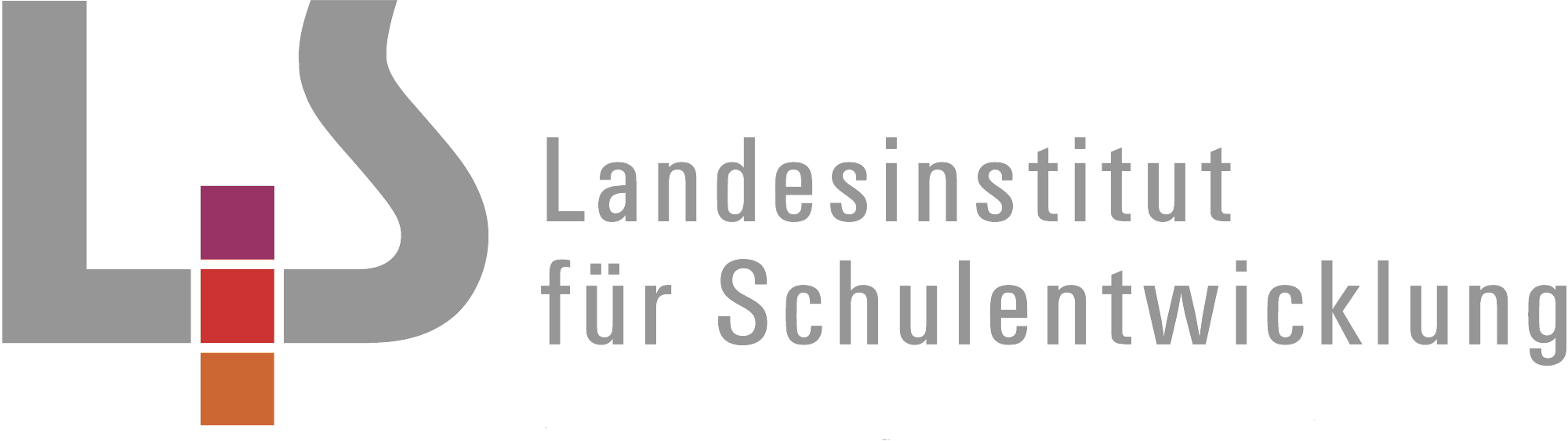 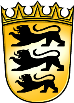 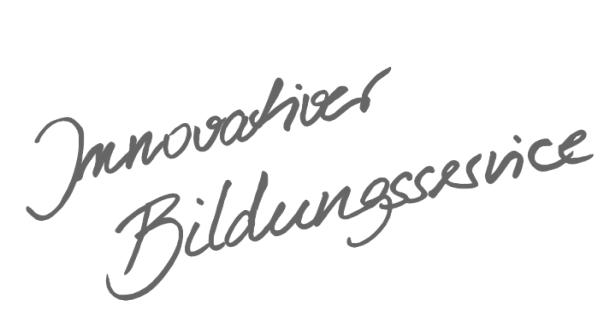 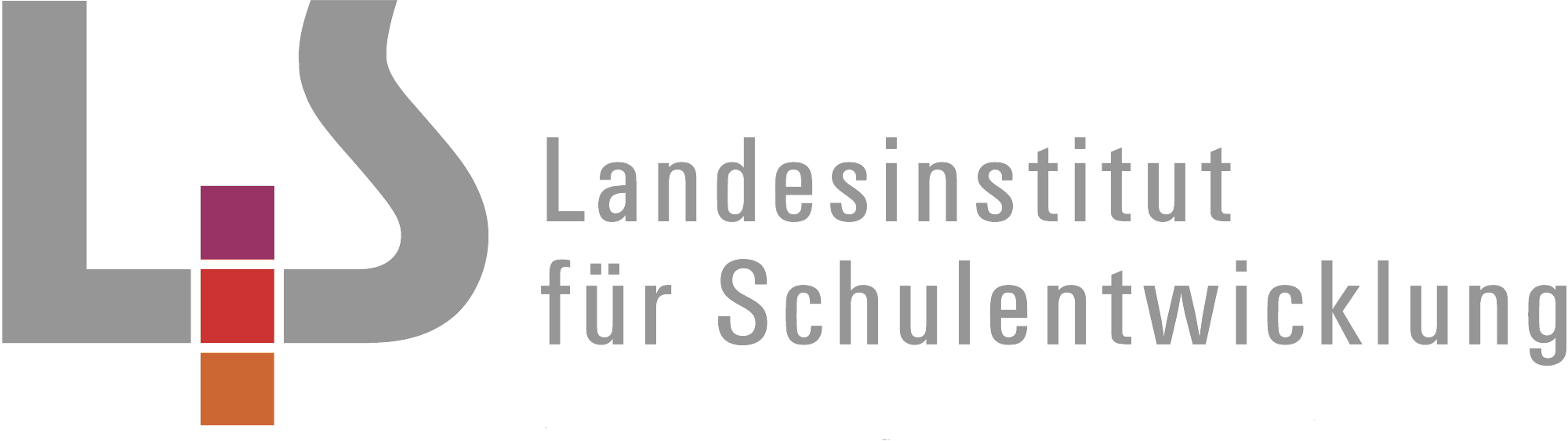 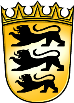 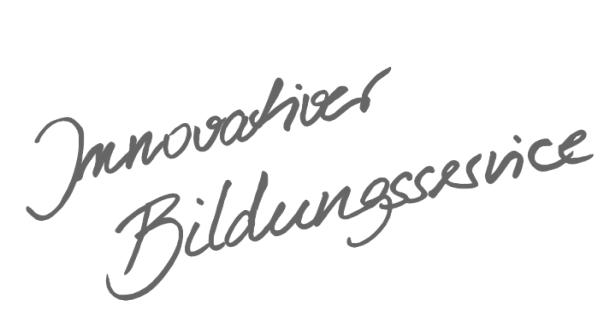 InhaltsverzeichnisAllgemeines Vorwort zu den BeispielcurriculaBeispielcurricula zeigen eine Möglichkeit auf, wie aus dem Bildungsplan unterrichtliche Praxis werden kann. Sie erheben hierbei keinen Anspruch einer normativen Vorgabe, sondern dienen vielmehr als beispielhafte Vorlage zur Unterrichtsplanung und -gestaltung. Diese kann bei der Erstellung oder Weiterentwicklung von schul- und fachspezifischen Jahresplanungen ebenso hilfreich sein wie bei der konkreten Unterrichtsplanung der Lehrkräfte. Curricula sind keine abgeschlossenen Produkte, sondern befinden sich in einem dauerhaften Entwicklungsprozess, müssen jeweils neu an die schulische Ausgangssituation angepasst werden und sollten auch nach den Erfahrungswerten vor Ort kontinuierlich fortgeschrieben und modifiziert werden. Sie sind somit sowohl an den Bildungsplan, als auch an den Kontext der jeweiligen Schule gebunden und müssen entsprechend angepasst werden. Das gilt auch für die Zeitplanung, welche vom Gesamtkonzept und den örtlichen Gegebenheiten abhängig und daher nur als Vorschlag zu betrachten ist.Der Aufbau der Beispielcurricula ist für alle Fächer einheitlich: Ein fachspezifisches Vorwort thematisiert die Besonderheiten des jeweiligen Fachcurriculums und gibt ggf. Lektürehinweise für das Curriculum, das sich in tabellarischer Form dem Vorwort anschließt.In den ersten beiden Spalten der vorliegenden Curricula werden beispielhafte Zuordnungen zwischen den prozess- und inhaltsbezogenen Kompetenzen dargestellt. Eine Ausnahme stellen die modernen Fremdsprachen dar, die aufgrund der fachspezifischen Architektur ihrer Pläne eine andere Spaltenkategorisierung gewählt haben. In der dritten Spalte wird vorgeschlagen, wie die Themen und Inhalte im Unterricht umgesetzt und konkretisiert werden können. In der vierten Spalte wird auf Möglichkeiten zur Vertiefung und Erweiterung des Kompetenzerwerbs im Rahmen des Schulcurriculums hingewiesen und aufgezeigt, wie die Leitperspektiven in den Fachunterricht eingebunden werden können und in welcher Hinsicht eine Zusammenarbeit mit anderen Fächern sinnvoll sein kann. An dieser Stelle finden sich auch Hinweise und Verlinkungen auf konkretes Unterrichtsmaterial. Die verschiedenen Niveaustufen des Gemeinsamen Bildungsplans der Sekundarstufe I werden in den Beispielcurricula ebenfalls berücksichtigt und mit konkreten Hinweisen zum differenzierten Vorgehen im Unterricht angereichert. Fachspezifisches VorwortIm Curriculum werden alle inhaltsbezogenen Teilkompetenzen bedient, zum Teil im Sinne der Nachhaltigkeit mehrfach. Um einen Kompetenzaufbau zu ermöglichen, sind insbesondere prozessbezogene Kompetenzen mehrfach berücksichtigt, allerdings bleiben entwicklungsbedingt in der Stufe 5/6 noch manche unberücksichtigt. Im Anhang findet sich eine Übersicht, wo und wie oft die prozessbezogenen und die inhaltsbezogenen Teilkompetenzen bedient werden (Anhänge 1 und 2).In Spalte 3 ist unter anderem durch didaktisierende Fragestellungen bewusst der Versuch unternommen worden, Hilfen anzubieten, um Unterricht kompetenzorientiert zu planen und zu gestalten.Kompetenzorientierter Unterricht muss ganz wesentlich von individuellen Lernausgangslagen ausgehen und somit die konkrete Schüler/-innen-Gruppe im Blick haben. Das vorliegende Beispiel-Curriculum stellt daher zwar eine Hilfestellung dar, darf aber nicht ohne Berücksichtigung der jeweiligen Lerngruppe sozusagen stereotyp angewendet werden. Immer gehört auch der prüfende Blick dazu, ob Schülerinnen und Schüler eine ausgewiesene Kompetenz tatsächlich erworben haben und woran dies ersichtlich wird. Die in der 4. Spalte angegebenen Medienvorschläge beziehen sich u.a. auf die vom Landesinstitut frei gegebene Medienliste.AnhangAnhang 1: Register der prozessbezogenen KompetenzenAnm.: Auf die noch nicht verwendeten prozessbezogenen Kompetenzen wird in den folgenden Standardzeiträumen Bezug genommen.Anhang 2: Register der inhaltsbezogenen KompetenzenEinander annehmen ca. 6 Std.Einander annehmen ca. 6 Std.Einander annehmen ca. 6 Std.Einander annehmen ca. 6 Std.Einander annehmen ca. 6 Std.In den Klassen werden meist Regeln und Umgangsformen erarbeitet, auf die hier zurückgegriffen werden kann. Auch das Leitbild der Schule und das Schulcurriculum wären hier zu beachten. Aufgabe des Religionsunterrichts ist es, die spezifisch christliche Perspektive herauszustellen (Menschenbild, Begründung auf der Basis von Lev 19,18; Mt 7,12; Lk 10,27). Die Themen der Unterrichtseinheit können im Laufe des Schuljahres situationsbedingt wieder aufgegriffen werden.In den Klassen werden meist Regeln und Umgangsformen erarbeitet, auf die hier zurückgegriffen werden kann. Auch das Leitbild der Schule und das Schulcurriculum wären hier zu beachten. Aufgabe des Religionsunterrichts ist es, die spezifisch christliche Perspektive herauszustellen (Menschenbild, Begründung auf der Basis von Lev 19,18; Mt 7,12; Lk 10,27). Die Themen der Unterrichtseinheit können im Laufe des Schuljahres situationsbedingt wieder aufgegriffen werden.In den Klassen werden meist Regeln und Umgangsformen erarbeitet, auf die hier zurückgegriffen werden kann. Auch das Leitbild der Schule und das Schulcurriculum wären hier zu beachten. Aufgabe des Religionsunterrichts ist es, die spezifisch christliche Perspektive herauszustellen (Menschenbild, Begründung auf der Basis von Lev 19,18; Mt 7,12; Lk 10,27). Die Themen der Unterrichtseinheit können im Laufe des Schuljahres situationsbedingt wieder aufgegriffen werden.In den Klassen werden meist Regeln und Umgangsformen erarbeitet, auf die hier zurückgegriffen werden kann. Auch das Leitbild der Schule und das Schulcurriculum wären hier zu beachten. Aufgabe des Religionsunterrichts ist es, die spezifisch christliche Perspektive herauszustellen (Menschenbild, Begründung auf der Basis von Lev 19,18; Mt 7,12; Lk 10,27). Die Themen der Unterrichtseinheit können im Laufe des Schuljahres situationsbedingt wieder aufgegriffen werden.In den Klassen werden meist Regeln und Umgangsformen erarbeitet, auf die hier zurückgegriffen werden kann. Auch das Leitbild der Schule und das Schulcurriculum wären hier zu beachten. Aufgabe des Religionsunterrichts ist es, die spezifisch christliche Perspektive herauszustellen (Menschenbild, Begründung auf der Basis von Lev 19,18; Mt 7,12; Lk 10,27). Die Themen der Unterrichtseinheit können im Laufe des Schuljahres situationsbedingt wieder aufgegriffen werden.Prozessbezogene KompetenzenInhaltsbezogene KompetenzenInhaltsbezogene KompetenzenKonkretisierung,
Vorgehen im UnterrichtErgänzende Hinweise, Arbeitsmittel, Organisation, VerweiseDie Schülerinnen und Schüler könnenDie Schülerinnen und Schüler könnenDie Schülerinnen und Schüler könnenDie eigene IdentitätWer will ich sein? Wer kann ich sein?Jeder Mensch ist einmalig – was macht ihn einmalig und unverwechselbar?„Wer will ich sein?“ und „Wer kann ich sein?“ - warum sind das zwei unterschiedliche Fragen?Welche Stärken habe ich? Was fällt mir leicht, was fällt mir schwer? Was würde ich gerne können? Was können andere, was ich nicht kann?Gelingen und Misslingen im LebenWarum gelingt manches im Leben und anderes nicht?Warum kann ich nicht mit jedem?Wie mit Grenzen und Schwächen umgehen?In einer Atmosphäre der Wertschätzung und Anerkennung leistet der Religionsunterricht seinen spezifisch christlichen Beitrag zur Leitperspektive Bildung von Toleranz und Vielfalt (BTV). Berücksichtigt werden in verschiedenen Aspekten darüber hinaus auch die Leitperspektiven Prävention und Gesundheitsförderung (PG) sowie Verbraucherbildung (VB). F RAK 3.1.1; RSYR 3.1.1L BTV; PG; VBz. B. Helen Keller, Samuel KochDVD 4674024: ZebraF REV 3.1.1 2.1 Wahrnehmen und Darstellen2. Situationen erfassen, in denen Fragen nach Grund, Sinn, Ziel und Verantwortung des Lebens aufbrechen4. ethische Herausforderungen in der individuellen Lebensgeschichte […] erkennen2.1 Wahrnehmen und Darstellen2. Situationen erfassen, in denen Fragen nach Grund, Sinn, Ziel und Verantwortung des Lebens aufbrechen4. ethische Herausforderungen in der individuellen Lebensgeschichte […] erkennen3.1.1 Mensch(1) ausgehend von ihren Stärken und Schwächen – auch im Umgang mit anderen – sich mit den Fragen „Wer kann ich sein?“ und „Wer will ich sein?“ auseinandersetzen(2) darstellen, wie sie und andere mit Erfahrungen von Gelingen und Misslingen umgehenDie eigene IdentitätWer will ich sein? Wer kann ich sein?Jeder Mensch ist einmalig – was macht ihn einmalig und unverwechselbar?„Wer will ich sein?“ und „Wer kann ich sein?“ - warum sind das zwei unterschiedliche Fragen?Welche Stärken habe ich? Was fällt mir leicht, was fällt mir schwer? Was würde ich gerne können? Was können andere, was ich nicht kann?Gelingen und Misslingen im LebenWarum gelingt manches im Leben und anderes nicht?Warum kann ich nicht mit jedem?Wie mit Grenzen und Schwächen umgehen?In einer Atmosphäre der Wertschätzung und Anerkennung leistet der Religionsunterricht seinen spezifisch christlichen Beitrag zur Leitperspektive Bildung von Toleranz und Vielfalt (BTV). Berücksichtigt werden in verschiedenen Aspekten darüber hinaus auch die Leitperspektiven Prävention und Gesundheitsförderung (PG) sowie Verbraucherbildung (VB). F RAK 3.1.1; RSYR 3.1.1L BTV; PG; VBz. B. Helen Keller, Samuel KochDVD 4674024: ZebraF REV 3.1.1 2.3 Urteilen1. die Relevanz von Glaubenszeugnissen und Grundaussagen des christlichen Glaubens für das Leben des Einzelnen […] prüfen2.2 Deuten4. biblische […] Zeugnisse christlichen Glaubens methodisch angemessen erschließen2.4 Kommunizieren1. Kriterien für einen konstruktiven Dialog entwickeln und in dialogischen Situationen berücksichtigen3. erworbenes Wissen zu religiösen und ethischen Fragen verständlich erklären4. die Perspektive eines anderen einnehmen und dadurch die eigene Perspektive erweitern2.3 Urteilen1. die Relevanz von Glaubenszeugnissen und Grundaussagen des christlichen Glaubens für das Leben des Einzelnen […] prüfen2.2 Deuten4. biblische […] Zeugnisse christlichen Glaubens methodisch angemessen erschließen2.4 Kommunizieren1. Kriterien für einen konstruktiven Dialog entwickeln und in dialogischen Situationen berücksichtigen3. erworbenes Wissen zu religiösen und ethischen Fragen verständlich erklären4. die Perspektive eines anderen einnehmen und dadurch die eigene Perspektive erweitern3.1.1 Mensch(3) anhand von biblischen Texten erläutern, dass der Mensch aus christlicher Sicht Geschöpf Gottes ist (zum Beispiel Gen 1,27 und Gen 2,4b–25; Ps 8; Ps 139,13–16)(4) entfalten, was es bedeutet, dass der Mensch nach biblischer Auffassung ein Gemeinschaftswesen ist3.1.2 Welt und Verantwortung(4) die Bedeutung der Goldenen Regel (Mt 7,12) und des Gebots der Nächstenliebe (Lev 19,18; Lk 10,27) für den Umgang miteinander entfalten3.1.1 Mensch(5) Formen der Verständigung und eines gerechten Ausgleichs im eigenen Umfeld begründet entwerfen (zum Beispiel Klassenrat, Streitschlichtung)3.1.2 Welt und Verantwortung(5) Regeln entwickeln, um mit Konflikten in Schule und ihrer Lebenswelt gewaltfrei umzugehen3.1.1 Mensch(6) sich damit auseinandersetzen, wie sich das Verhalten im Schulleben verändern kann, wenn die christliche Sicht vom Menschen als Geschöpf und Gemeinschaftswesen beachtet wird.______Vgl. auch: 3.1.2 (2); 3.1.5 (5)Das biblische Menschenbild“ Biblische Texte deuten den Menschen und das Menschsein auf besondere WeiseWas sind biblische Psalmen und wie sieht ein Psalmbeter den Menschen (Psalm 8 oder 139,13-16)? „Das Evangelium sagt: Du bist nicht ok. und das ist ok.!“ (Richard Rohr) Was meint diese Zusage und welche Konsequenzen ergeben sich daraus?Biblische Texte können Orientierung geben, um das Zusammenleben verantwortlich zu gestaltenWie wird in Lk 19,1-10 (Zachäus) deutlich, dass keiner alleine leben kann, dass Egoismus einsam macht und dass Begegnung gelingen kann? Inwiefern ist die Goldene Regel vernünftig? Was kann es konkret heißen, dem anderen Gutes („Liebestaten“) zu erweisen (Lev 19,18) – und was macht die Umsetzung oft so schwer?Lk 10,27: die Erweiterung gegenüber Lev 19,18 im Anliegen Jesu herausarbeiten Mit Konflikten umgehen lernenWarum es immer wieder Konflikte unter Menschen gibt und wie mit Konflikten gewaltfrei umgegangen werden kann.Von Fallbeispielen ausgehend Perspektivenwechsel üben.Warum kann die christliche Sicht vom Menschen nicht alle Probleme lösen – aber das Zusammenleben menschlicher machen?F RAK 3.1.1; REV 3.1.1; RSYR 3.1.1L BTVAnknüpfung an Gen 1; 2 (siehe Grundschule)Kreative Textarbeit; z. B. RezitationsinterpretationPsalmen vertonen (Mirbach, Sabine / Gnandt, Georg: Musik im Religionsunterricht. Freiburg 2014 [= tRU 9]);auch gestalterische UmsetzungBildarbeit zu Lk 19,1-10L BTV; PGL BTV; PGDVD 4672566: Ketchup KidZu Freundschaft und Inklusion:DVD 4668316: Der BallDVD 467381: Der Sommerclub – Für immer FreundinnenZu Integration:DVD 4674767: Alles neu! Ein Flüchtlingskind kommt anF RAK 3.1.1; REV 3.1.1; RSYR 3.1.1Das mitlaufende Kirchenjahrca. 12 Std.Das mitlaufende Kirchenjahrca. 12 Std.Das mitlaufende Kirchenjahrca. 12 Std.Das mitlaufende Kirchenjahrca. 12 Std.Das mitlaufende Kirchenjahrca. 12 Std.Die Unterrichtseinheit soll nicht im Block unterrichtet werden, sondern ist angebunden an die christlichen Feste des Weihnachts- und Osterfestkreises. Zielsetzung ist es, die jeweiligen Inhalte der Feste biblisch zu erschließen, aber auch zu verdeutlichen, wie der Glaube in verschiedenen Bräuchen seinen Ausdruck findet. Hier liegt es nahe, jüdische und islamische Feste mit einzubeziehen. Unter dem Aspekt des aufbauenden und nachhaltigen Lernens ist der Mehrwert gegenüber den inhaltsbezogenen Kompetenzen der Grundschule zu gewährleisten. Die Unterrichtseinheit soll nicht im Block unterrichtet werden, sondern ist angebunden an die christlichen Feste des Weihnachts- und Osterfestkreises. Zielsetzung ist es, die jeweiligen Inhalte der Feste biblisch zu erschließen, aber auch zu verdeutlichen, wie der Glaube in verschiedenen Bräuchen seinen Ausdruck findet. Hier liegt es nahe, jüdische und islamische Feste mit einzubeziehen. Unter dem Aspekt des aufbauenden und nachhaltigen Lernens ist der Mehrwert gegenüber den inhaltsbezogenen Kompetenzen der Grundschule zu gewährleisten. Die Unterrichtseinheit soll nicht im Block unterrichtet werden, sondern ist angebunden an die christlichen Feste des Weihnachts- und Osterfestkreises. Zielsetzung ist es, die jeweiligen Inhalte der Feste biblisch zu erschließen, aber auch zu verdeutlichen, wie der Glaube in verschiedenen Bräuchen seinen Ausdruck findet. Hier liegt es nahe, jüdische und islamische Feste mit einzubeziehen. Unter dem Aspekt des aufbauenden und nachhaltigen Lernens ist der Mehrwert gegenüber den inhaltsbezogenen Kompetenzen der Grundschule zu gewährleisten. Die Unterrichtseinheit soll nicht im Block unterrichtet werden, sondern ist angebunden an die christlichen Feste des Weihnachts- und Osterfestkreises. Zielsetzung ist es, die jeweiligen Inhalte der Feste biblisch zu erschließen, aber auch zu verdeutlichen, wie der Glaube in verschiedenen Bräuchen seinen Ausdruck findet. Hier liegt es nahe, jüdische und islamische Feste mit einzubeziehen. Unter dem Aspekt des aufbauenden und nachhaltigen Lernens ist der Mehrwert gegenüber den inhaltsbezogenen Kompetenzen der Grundschule zu gewährleisten. Die Unterrichtseinheit soll nicht im Block unterrichtet werden, sondern ist angebunden an die christlichen Feste des Weihnachts- und Osterfestkreises. Zielsetzung ist es, die jeweiligen Inhalte der Feste biblisch zu erschließen, aber auch zu verdeutlichen, wie der Glaube in verschiedenen Bräuchen seinen Ausdruck findet. Hier liegt es nahe, jüdische und islamische Feste mit einzubeziehen. Unter dem Aspekt des aufbauenden und nachhaltigen Lernens ist der Mehrwert gegenüber den inhaltsbezogenen Kompetenzen der Grundschule zu gewährleisten. Prozessbezogene KompetenzenInhaltsbezogene KompetenzenInhaltsbezogene KompetenzenKonkretisierung,
Vorgehen im UnterrichtErgänzende Hinweise, Arbeitsmittel, Organisation, VerweiseDie Schülerinnen und Schüler könnenDie Schülerinnen und Schüler könnenDie Schülerinnen und Schüler könnenWarum feiern wir Feste?Rhythmisierung:„feste Arbeiten – Feste feiern“Besondere Zeiten besonders gestalten„Gott feiern“ – was kommt darin zum Ausdruck?Bedeutung einzelner Riten und anderer symbolischer AusdrucksformenKommerzialisierung der Feste Das christliche Festjahr Der WeihnachtsfestkreisDer OsterfestkreisNeue Hoffnung für die Welt„Gott kommt in Jesus in die Welt“,„Gott überwindet in Jesus Leid und Tod“ -Wie kann das verstanden werden?Unterscheidung von Vergegenwärtigung des Jesusgeschehens und der ritualisierten Routine Ausdrucksformen der neuen HoffnungDer Sonntag – jede Woche ein OsterfestEin Tag, um Gott gemeinsam zu feiernWie kann ein gelungener Sonntag aussehen?Wochenfeiertag in Judentum und IslamDen anthropologischen Sinn eines religiösen Wochenfeiertages entdecken und mit Menschen anderer Religionen besprechenVorbereitung einer gottesdienstlichen Feier in altersgemäßen Formen zum Weihnachts- oder OsterfestkreisKirchenraum als besonderer Ort der GottesverehrungGotteslob (GL)Neues geistliches LiedgutF MUS 3.1.3; RAK 3.1.4; REV 3.1.4; RSYR 3.1.1L VBRegionale Besonderheiten beachtenInterviews, Referate oder Präsentationen z.B. unter dem Motto: „Was Oma noch wusste!“DVD 4669640: Christliche Feste – Feiertage im KirchenjahrF RAK 3.1.6; REV 3.1.6 RSYR 3.1.6BibelarbeitDialektik von Licht und Finsternis, Armut und Reichtum, Tod und LebenF REV 3.1.5Neue geistliche LiederF MUS 3.1.3F RALE 3.1.4; RISL 3.1.5; RJUED 3.1.3L BTVggf. Gespräche mit jüdischen und muslimischen Mitschülerinnen und Mitschülernvgl. UE 9L BTV2.1 Wahrnehmen und Darstellen3. religiöse Spuren in ihrer Lebenswelt sowie grundlegende Ausdrucksformen religiösen Glaubens beschreiben und sie in verschiedenen Kontexten wiedererkennen2.2 Deuten2. ausgewählte Fachbegriffe […] verstehen5. religiöse Ausdrucksformen analysieren und als Ausdruck existenzieller Erfahrungen deuten2.3 Urteilen1. die Relevanz von Glaubenszeugnissen und Grundaussagen des christlichen Glaubens für das Leben des Einzelnen und für die Gesellschaft prüfen2. Gemeinsamkeiten von Konfessionen, Religionen […] analysieren2.4 Kommunizieren3. erworbenes Wissen zu religiösen […] Fragen verständlich erklären4. die Perspektive eines anderen einnehmen und dadurch die eigene Perspektive erweitern5. Gemeinsamkeiten und Unterschiede von religiösen und weltanschaulichen Überzeugungen benennen und im Dialog argumentativ verwenden2.5 Gestalten1. religiöse Rituale und Symbole in einer Weise transformieren, die ihren Überzeugungen entspricht2.1 Wahrnehmen und Darstellen3. religiöse Spuren in ihrer Lebenswelt sowie grundlegende Ausdrucksformen religiösen Glaubens beschreiben und sie in verschiedenen Kontexten wiedererkennen2.2 Deuten2. ausgewählte Fachbegriffe […] verstehen5. religiöse Ausdrucksformen analysieren und als Ausdruck existenzieller Erfahrungen deuten2.3 Urteilen1. die Relevanz von Glaubenszeugnissen und Grundaussagen des christlichen Glaubens für das Leben des Einzelnen und für die Gesellschaft prüfen2. Gemeinsamkeiten von Konfessionen, Religionen […] analysieren2.4 Kommunizieren3. erworbenes Wissen zu religiösen […] Fragen verständlich erklären4. die Perspektive eines anderen einnehmen und dadurch die eigene Perspektive erweitern5. Gemeinsamkeiten und Unterschiede von religiösen und weltanschaulichen Überzeugungen benennen und im Dialog argumentativ verwenden2.5 Gestalten1. religiöse Rituale und Symbole in einer Weise transformieren, die ihren Überzeugungen entspricht3.1.4 Gott(5) untersuchen, was in Ritualen, Gebräuchen und Gesten über den Glauben an Gott zum Ausdruck kommt (zum Beispiel Riten, Gebete, Lieder, Kreuzzeichen, Kniebeuge, Kerzen)3.1.6 Kirche(1) zentrale Feste und Brauchtum im Kirchenjahr erläutern3.1.5 Jesus Christus(2) Texte aus der Jesusüberlieferung mit christlichen Festen in Beziehung setzen(1) erklären, wie sich Lieder und Bilder auf überlieferte Ereignisse aus dem Leben Jesu beziehen3.1.7 Religionen und Weltanschauungen(4) Inhalt und Bedeutung von Sabbat im Judentum, Sonntag im Christentum und Freitag im Islam miteinander vergleichen(5) für ein Gespräch mit jüdischen und muslimischen Gläubigen Fragen zum Gebet, zum heiligen Buch und zum religiösen Leben entwickeln3.1.4 Gott(6) erklären, wie ein Gottesdienst ihrem Alter entsprechend gefeiert werden kannWarum feiern wir Feste?Rhythmisierung:„feste Arbeiten – Feste feiern“Besondere Zeiten besonders gestalten„Gott feiern“ – was kommt darin zum Ausdruck?Bedeutung einzelner Riten und anderer symbolischer AusdrucksformenKommerzialisierung der Feste Das christliche Festjahr Der WeihnachtsfestkreisDer OsterfestkreisNeue Hoffnung für die Welt„Gott kommt in Jesus in die Welt“,„Gott überwindet in Jesus Leid und Tod“ -Wie kann das verstanden werden?Unterscheidung von Vergegenwärtigung des Jesusgeschehens und der ritualisierten Routine Ausdrucksformen der neuen HoffnungDer Sonntag – jede Woche ein OsterfestEin Tag, um Gott gemeinsam zu feiernWie kann ein gelungener Sonntag aussehen?Wochenfeiertag in Judentum und IslamDen anthropologischen Sinn eines religiösen Wochenfeiertages entdecken und mit Menschen anderer Religionen besprechenVorbereitung einer gottesdienstlichen Feier in altersgemäßen Formen zum Weihnachts- oder OsterfestkreisKirchenraum als besonderer Ort der GottesverehrungGotteslob (GL)Neues geistliches LiedgutF MUS 3.1.3; RAK 3.1.4; REV 3.1.4; RSYR 3.1.1L VBRegionale Besonderheiten beachtenInterviews, Referate oder Präsentationen z.B. unter dem Motto: „Was Oma noch wusste!“DVD 4669640: Christliche Feste – Feiertage im KirchenjahrF RAK 3.1.6; REV 3.1.6 RSYR 3.1.6BibelarbeitDialektik von Licht und Finsternis, Armut und Reichtum, Tod und LebenF REV 3.1.5Neue geistliche LiederF MUS 3.1.3F RALE 3.1.4; RISL 3.1.5; RJUED 3.1.3L BTVggf. Gespräche mit jüdischen und muslimischen Mitschülerinnen und Mitschülernvgl. UE 9L BTVReligiöse Ausdrucksformen verstehen ca. 14 Std.Religiöse Ausdrucksformen verstehen ca. 14 Std.Religiöse Ausdrucksformen verstehen ca. 14 Std.Religiöse Ausdrucksformen verstehen ca. 14 Std.Religiöse Ausdrucksformen verstehen ca. 14 Std.Um die Eigenart religiöser Ausdrucksformen zu verstehen, legen ein Basiskurs „Bibel als Buch“ und ein Basiskurs „Religiöse Sprache verstehen lernen“ notwendige erste Grundlagen, die im Sinne des Kompetenzaufbaus und der Nachhaltigkeit immer wieder aufgegriffen und erweitert werden und die sich z.B. an Feste des Kirchenjahres anbinden lassen. Um ein sachgemäßes Verstehen, vor allem der biblischen Texte, anzubahnen, ist bei deren Erschließung besonders auf den Entwicklungsstand der Schülerinnen und Schüler zu achten.Um die Eigenart religiöser Ausdrucksformen zu verstehen, legen ein Basiskurs „Bibel als Buch“ und ein Basiskurs „Religiöse Sprache verstehen lernen“ notwendige erste Grundlagen, die im Sinne des Kompetenzaufbaus und der Nachhaltigkeit immer wieder aufgegriffen und erweitert werden und die sich z.B. an Feste des Kirchenjahres anbinden lassen. Um ein sachgemäßes Verstehen, vor allem der biblischen Texte, anzubahnen, ist bei deren Erschließung besonders auf den Entwicklungsstand der Schülerinnen und Schüler zu achten.Um die Eigenart religiöser Ausdrucksformen zu verstehen, legen ein Basiskurs „Bibel als Buch“ und ein Basiskurs „Religiöse Sprache verstehen lernen“ notwendige erste Grundlagen, die im Sinne des Kompetenzaufbaus und der Nachhaltigkeit immer wieder aufgegriffen und erweitert werden und die sich z.B. an Feste des Kirchenjahres anbinden lassen. Um ein sachgemäßes Verstehen, vor allem der biblischen Texte, anzubahnen, ist bei deren Erschließung besonders auf den Entwicklungsstand der Schülerinnen und Schüler zu achten.Um die Eigenart religiöser Ausdrucksformen zu verstehen, legen ein Basiskurs „Bibel als Buch“ und ein Basiskurs „Religiöse Sprache verstehen lernen“ notwendige erste Grundlagen, die im Sinne des Kompetenzaufbaus und der Nachhaltigkeit immer wieder aufgegriffen und erweitert werden und die sich z.B. an Feste des Kirchenjahres anbinden lassen. Um ein sachgemäßes Verstehen, vor allem der biblischen Texte, anzubahnen, ist bei deren Erschließung besonders auf den Entwicklungsstand der Schülerinnen und Schüler zu achten.Um die Eigenart religiöser Ausdrucksformen zu verstehen, legen ein Basiskurs „Bibel als Buch“ und ein Basiskurs „Religiöse Sprache verstehen lernen“ notwendige erste Grundlagen, die im Sinne des Kompetenzaufbaus und der Nachhaltigkeit immer wieder aufgegriffen und erweitert werden und die sich z.B. an Feste des Kirchenjahres anbinden lassen. Um ein sachgemäßes Verstehen, vor allem der biblischen Texte, anzubahnen, ist bei deren Erschließung besonders auf den Entwicklungsstand der Schülerinnen und Schüler zu achten.Prozessbezogene KompetenzenInhaltsbezogene KompetenzenInhaltsbezogene KompetenzenKonkretisierung,
Vorgehen im UnterrichtErgänzende Hinweise, Arbeitsmittel, Organisation, VerweiseDie Schülerinnen und Schüler könnenDie Schülerinnen und Schüler könnenDie Schülerinnen und Schüler könnenBasiskurs „Bibel als Buch“ (4 Std)Bibel entdeckenEntdecken, dass in der Bibel unterschiedliche Textformen und Bücher enthalten sindOrientierungshilfen kennenlernenbiblische Signaturen (Abkürzungen) lesen lernensich in der Bibel zurecht findenBibelstellen aufschlagen übenErzählen heute und damalsWie wird Erlebtes erzählt?Warum und wann wird erzählt?Wann wird Erzähltes aufgeschrieben? (vgl. außergewöhnliche Erlebnisse)Warum Erzählungen wahr sind!Basiskurs „Religiöse Sprache verstehen lernen“(10 Std)Bibel als Glaubensbuch entdeckenEntdecken, dass Menschen bildhafte und nicht bildhafte Sprache verwenden Warum reden Menschen in bildhafter Sprache? (Vergleich, Personifikation, Metapher, Symbol)Wo und wann funktioniert bildhafte Sprache nicht?Aussageintention von Textformen verstehenWarum lässt sich manches nur in einem Brief, in einem Bericht, in einer Erzählung oder einem Gedicht sagen?Textgattungen in der Bibel berücksichtigen, um biblische Texte zu verstehenWarum ist es wichtig zu verstehen, dass von Jesus Christus in einem Evangelium und nicht in einem Bericht erzählt wird? Warum schreibt Paulus Briefe?Warum ist Gen 1,1–2,4a nicht als Bericht, sondern als ein Schöpfungslied zu verstehen?Sich biblische Texte aneignenIntensive Beschäftigung mit einem biblischen Versz.B. Gebet legen mit der Psalmenkartei, einen Bibelvers kalligraphisch gestalten oder mit verschiedenen Übersetzungen oder fremdsprachlichen Versionen arbeitenDen Unterschied zwischen naturwissenschaftlichen Erkenntnissen und biblischen Schöpfungstexten verstehenWelche naturwissenschaftlichen Erkenntnisse über die Entstehung der Welt und die Entwicklung des Lebens bringen die Schülerinnen und Schüler mit?Gen 1,1–2,4a und Ps 104 als Loblieder erkennenWarum stellen die biblischen Texte zur Schöpfung keinen Widerspruch zu naturwissenschaftlichen Aussagen dar? Gottesbilder: sprechen von Gott und was wir damit meinenMenschen deuten Ereignisse als Handeln Gottes und verdichten es in Bildern und SymbolenAusdruckformen des Glaubens kennen und verstehenWie drückt sich Beziehung zwischen Menschen in Gebräuchen und Gesten aus?Beispiele dafür finden, wie Sichtbares mit Bedeutung verknüpft wirdWie bringen Gläubige ihren Glauben an Gott zum Ausdruck und was ist damit gemeint? Warum sind Rituale mehr als das, was wir beschreiben können?Gottesdienst als Ausdrucksform des Glaubens verstehenWarum feiern Gläubige Gottesdienst und warum tun sie es gemeinsam?In welchen Ritualen, Gebeten und Liedern finden Schülerinnen und Schülern ihre Form des Glaubens und des Glaubenszweifels wieder?Welche anderen Ausdrucksformen sind darüber hinaus möglich?Anliegen des Religionsunterrichts ist, dass Schülerinnen und Schüler lernen, mit der Vielgestaltigkeit von Sprache sachgerecht umgehen zu können. Damit leistet er einen wesentlichen Beitrag zur Medienbildung.Lernzirkel mit Aufgaben zu den genannten Impulsenz.B. Üben mit dem Bücherregal „Bibel“F D 3.1.1.1 D 3.1.1.3Wie funktioniert Sprache überhaupt? (Peter Bichsel: Ein Tisch ist ein Tisch)Zusammenarbeit mit dem Fach Deutsch: Bedeutung von Sprachez.B. Lebensweg/Weg Wasser des Lebens/Wasser(vgl. Märchensammlung Gebrüder Grimm: Das Wasser des Lebens; gekürzte Fassung vgl. Hubertus Halbfas)F D 3.1.1.1; D 3.1.1.3Die Auswahl nur eines Verses kann eine historisierende Engführung verhindernF D 3.1.1.1; D 3.1.1.3; MUS 3.1.1L MBEinstieg oder Ausklang: Die Schönheit der Schöpfung wahrnehmen Sonnengesang des Franziskus „Laudato si“L BNEKlüger werden als Susi Neunmalklug: Film „Susi Neunmalklug erklärt die Evolution“Spuren im Sandz.B. The Hand of God, Sant Climent de Taüll, BarcelonaF MUS 3.1.3; RAK 3.1.4; REV 3.1.4; RSYR 3.1.12.1 Wahrnehmen und Darstellen3. religiöse Spuren in ihrer Lebenswelt sowie grundlegende Ausdrucksformen religiösen Glaubens beschreiben und sie in verschiedenen Kontexten wiedererkennen; 2.2 Deuten1. Grundformen religiöser Sprache erschließen2. ausgewählte Fachbegriffe und Glaubensaussagen sowie fachspezifische Methoden verstehen4. biblische […] und andere Zeugnisse christlichen Glaubens methodisch angemessen erschließen5. religiöse Ausdrucksformen analysieren und als Ausdruck existenzieller Erfahrungen deuten2.3 Urteilen1. die Relevanz von Glaubenszeugnissen und Grundaussagen des christlichen Glaubens für das Leben des Einzelnen […] prüfen2.4 Kommunizieren3. erworbenes Wissen zu religiösen […] Fragen verständlich erklären2.5 Gestalten1. religiöse Rituale und Symbole in einer Weise transformieren, die ihren Überzeugungen entspricht2. typische Sprachformen der Bibel transformieren3. Aspekten des christlichen Glaubens kreativ Ausdruck verleihen2.1 Wahrnehmen und Darstellen3. religiöse Spuren in ihrer Lebenswelt sowie grundlegende Ausdrucksformen religiösen Glaubens beschreiben und sie in verschiedenen Kontexten wiedererkennen; 2.2 Deuten1. Grundformen religiöser Sprache erschließen2. ausgewählte Fachbegriffe und Glaubensaussagen sowie fachspezifische Methoden verstehen4. biblische […] und andere Zeugnisse christlichen Glaubens methodisch angemessen erschließen5. religiöse Ausdrucksformen analysieren und als Ausdruck existenzieller Erfahrungen deuten2.3 Urteilen1. die Relevanz von Glaubenszeugnissen und Grundaussagen des christlichen Glaubens für das Leben des Einzelnen […] prüfen2.4 Kommunizieren3. erworbenes Wissen zu religiösen […] Fragen verständlich erklären2.5 Gestalten1. religiöse Rituale und Symbole in einer Weise transformieren, die ihren Überzeugungen entspricht2. typische Sprachformen der Bibel transformieren3. Aspekten des christlichen Glaubens kreativ Ausdruck verleihen3.1.3 Bibel(1) zeigen, wie sie vorgegebene Bibelstellen in der „biblischen Bibliothek“ gezielt finden(2) den Weg von der mündlichen zur schriftlichen Überlieferung in Grundzügen darstellen(3) Formen bildhafter Sprache in der Bibel und ausgewählte Symbole (Weg, Wasser, Licht, Brot, Feuer) erklären(4) Eigenheiten biblischer Textgattungen (Evangelium, Brief, Lied) erläutern(6) biblische Texte in neuen Ausdrucksformen gestalten3.1.2 Welt und Verantwortung(3) erläutern, dass biblische Schöpfungstexte (Gen 1,1–2,4a; Ps 104) im Unterschied zu naturwissenschaftlichen Aussagen zur Weltentstehung Lob und Dank für Gottes Schöpfung zum Ausdruck bringen3.1.4 Gott(3) christliche Vorstellungen von Gott (zum Beispiel Schöpfer, König, Hirte, der Dreieine) und Symbole für Gott (zum Beispiel Hand) erklären(5) untersuchen, was in Ritualen, Gebräuchen und Gesten über den Glauben an Gott zum Ausdruck kommt (zum Beispiel Riten, Gebete, Lieder, Kreuzzeichen, Kniebeuge, Kerzen)(6) erklären, wie ein Gottesdienst ihrem Alter entsprechend gefeiert werden kannBasiskurs „Bibel als Buch“ (4 Std)Bibel entdeckenEntdecken, dass in der Bibel unterschiedliche Textformen und Bücher enthalten sindOrientierungshilfen kennenlernenbiblische Signaturen (Abkürzungen) lesen lernensich in der Bibel zurecht findenBibelstellen aufschlagen übenErzählen heute und damalsWie wird Erlebtes erzählt?Warum und wann wird erzählt?Wann wird Erzähltes aufgeschrieben? (vgl. außergewöhnliche Erlebnisse)Warum Erzählungen wahr sind!Basiskurs „Religiöse Sprache verstehen lernen“(10 Std)Bibel als Glaubensbuch entdeckenEntdecken, dass Menschen bildhafte und nicht bildhafte Sprache verwenden Warum reden Menschen in bildhafter Sprache? (Vergleich, Personifikation, Metapher, Symbol)Wo und wann funktioniert bildhafte Sprache nicht?Aussageintention von Textformen verstehenWarum lässt sich manches nur in einem Brief, in einem Bericht, in einer Erzählung oder einem Gedicht sagen?Textgattungen in der Bibel berücksichtigen, um biblische Texte zu verstehenWarum ist es wichtig zu verstehen, dass von Jesus Christus in einem Evangelium und nicht in einem Bericht erzählt wird? Warum schreibt Paulus Briefe?Warum ist Gen 1,1–2,4a nicht als Bericht, sondern als ein Schöpfungslied zu verstehen?Sich biblische Texte aneignenIntensive Beschäftigung mit einem biblischen Versz.B. Gebet legen mit der Psalmenkartei, einen Bibelvers kalligraphisch gestalten oder mit verschiedenen Übersetzungen oder fremdsprachlichen Versionen arbeitenDen Unterschied zwischen naturwissenschaftlichen Erkenntnissen und biblischen Schöpfungstexten verstehenWelche naturwissenschaftlichen Erkenntnisse über die Entstehung der Welt und die Entwicklung des Lebens bringen die Schülerinnen und Schüler mit?Gen 1,1–2,4a und Ps 104 als Loblieder erkennenWarum stellen die biblischen Texte zur Schöpfung keinen Widerspruch zu naturwissenschaftlichen Aussagen dar? Gottesbilder: sprechen von Gott und was wir damit meinenMenschen deuten Ereignisse als Handeln Gottes und verdichten es in Bildern und SymbolenAusdruckformen des Glaubens kennen und verstehenWie drückt sich Beziehung zwischen Menschen in Gebräuchen und Gesten aus?Beispiele dafür finden, wie Sichtbares mit Bedeutung verknüpft wirdWie bringen Gläubige ihren Glauben an Gott zum Ausdruck und was ist damit gemeint? Warum sind Rituale mehr als das, was wir beschreiben können?Gottesdienst als Ausdrucksform des Glaubens verstehenWarum feiern Gläubige Gottesdienst und warum tun sie es gemeinsam?In welchen Ritualen, Gebeten und Liedern finden Schülerinnen und Schülern ihre Form des Glaubens und des Glaubenszweifels wieder?Welche anderen Ausdrucksformen sind darüber hinaus möglich?Anliegen des Religionsunterrichts ist, dass Schülerinnen und Schüler lernen, mit der Vielgestaltigkeit von Sprache sachgerecht umgehen zu können. Damit leistet er einen wesentlichen Beitrag zur Medienbildung.Lernzirkel mit Aufgaben zu den genannten Impulsenz.B. Üben mit dem Bücherregal „Bibel“F D 3.1.1.1 D 3.1.1.3Wie funktioniert Sprache überhaupt? (Peter Bichsel: Ein Tisch ist ein Tisch)Zusammenarbeit mit dem Fach Deutsch: Bedeutung von Sprachez.B. Lebensweg/Weg Wasser des Lebens/Wasser(vgl. Märchensammlung Gebrüder Grimm: Das Wasser des Lebens; gekürzte Fassung vgl. Hubertus Halbfas)F D 3.1.1.1; D 3.1.1.3Die Auswahl nur eines Verses kann eine historisierende Engführung verhindernF D 3.1.1.1; D 3.1.1.3; MUS 3.1.1L MBEinstieg oder Ausklang: Die Schönheit der Schöpfung wahrnehmen Sonnengesang des Franziskus „Laudato si“L BNEKlüger werden als Susi Neunmalklug: Film „Susi Neunmalklug erklärt die Evolution“Spuren im Sandz.B. The Hand of God, Sant Climent de Taüll, BarcelonaF MUS 3.1.3; RAK 3.1.4; REV 3.1.4; RSYR 3.1.1Jesus verbindet Gott und Menschca. 14 Std.Jesus verbindet Gott und Menschca. 14 Std.Jesus verbindet Gott und Menschca. 14 Std.Jesus verbindet Gott und Menschca. 14 Std.Jesus verbindet Gott und Menschca. 14 Std.Ausgehend von biblischen Erzählungen, die Geschichte als Gottes Weg mit den Menschen deuten, kann herausgearbeitet werden, dass nach christlichem Verständnis in Jesu Botschaft und Handeln erfahrbar wird, wer Gott ist und wie er dem Menschen zugewandt ist. Im Dialog mit den anderen abrahamitischen Religionen gilt es, Gemeinsamkeiten und Unterschieden in Bezug auf das Gottesbild und auf die Bedeutung Jesu Christi gerecht zu werden.Ausgehend von biblischen Erzählungen, die Geschichte als Gottes Weg mit den Menschen deuten, kann herausgearbeitet werden, dass nach christlichem Verständnis in Jesu Botschaft und Handeln erfahrbar wird, wer Gott ist und wie er dem Menschen zugewandt ist. Im Dialog mit den anderen abrahamitischen Religionen gilt es, Gemeinsamkeiten und Unterschieden in Bezug auf das Gottesbild und auf die Bedeutung Jesu Christi gerecht zu werden.Ausgehend von biblischen Erzählungen, die Geschichte als Gottes Weg mit den Menschen deuten, kann herausgearbeitet werden, dass nach christlichem Verständnis in Jesu Botschaft und Handeln erfahrbar wird, wer Gott ist und wie er dem Menschen zugewandt ist. Im Dialog mit den anderen abrahamitischen Religionen gilt es, Gemeinsamkeiten und Unterschieden in Bezug auf das Gottesbild und auf die Bedeutung Jesu Christi gerecht zu werden.Ausgehend von biblischen Erzählungen, die Geschichte als Gottes Weg mit den Menschen deuten, kann herausgearbeitet werden, dass nach christlichem Verständnis in Jesu Botschaft und Handeln erfahrbar wird, wer Gott ist und wie er dem Menschen zugewandt ist. Im Dialog mit den anderen abrahamitischen Religionen gilt es, Gemeinsamkeiten und Unterschieden in Bezug auf das Gottesbild und auf die Bedeutung Jesu Christi gerecht zu werden.Ausgehend von biblischen Erzählungen, die Geschichte als Gottes Weg mit den Menschen deuten, kann herausgearbeitet werden, dass nach christlichem Verständnis in Jesu Botschaft und Handeln erfahrbar wird, wer Gott ist und wie er dem Menschen zugewandt ist. Im Dialog mit den anderen abrahamitischen Religionen gilt es, Gemeinsamkeiten und Unterschieden in Bezug auf das Gottesbild und auf die Bedeutung Jesu Christi gerecht zu werden.Prozessbezogene KompetenzenInhaltsbezogene KompetenzenInhaltsbezogene KompetenzenKonkretisierung,
Vorgehen im UnterrichtErgänzende Hinweise, Arbeitsmittel, Organisation, VerweiseDie Schülerinnen und Schüler könnenDie Schülerinnen und Schüler könnenDie Schülerinnen und Schüler könnenMenschen erzählen von GottMenschen erzählen, dass Gott sie auf ihrem Lebensweg begleitetEine biblische Erzählung kennenlernen und strukturierenWas wird erzählt über Gelingen und Misslingen des Lebens und wie wird dies gedeutet?Wie zeigt sich Gott?Wie spricht er zum Menschen?Welche Wirkung hat die Gottesbegegnung auf das Leben des Betroffenen?Warum erzählen Menschen diese Geschichten?Welche Gottesvorstellungen werden durch solche Erzählungen formuliert und geprägt?Lieder, Bilder, Texte erzählen von GottVielfalt von fremden und eigenen Aussagen über GottSprachbilder von Gott entdecken und untersuchenVerbindende und unterscheidende Elemente in den GottesvorstellungenIn Jesus zeigt sich, wer und wie Gott istJesus – ein Kind seiner ZeitWelche kontextbezogenen Aspekte müssen kennengelernt werden, um erzählte Begebenheiten aus dem Leben Jesu verstehen zu können (z. B. jüdische Familiensituation, römische Fremdherrschaft, Auseinandersetzungen Jesu mit Personen und jüdischen Gruppierungen, in den Evangelien genannte Orte, Erwartungen und Hoffnungen im jüdischen Volk)?Warum ist es wichtig, Jesus als historische Person verorten zu können?In Jesus der Barmherzigkeit Gottes begegnenWie wird Krankheit zur Zeit Jesu gedeutet?Welche Menschen wurden ausgegrenzt und was bedeutete das für die Betroffenen?Wie wird z. B. in Mk 10,46–52 die Grenzenlosigkeit der Liebe Gottes in Jesu Verhalten erkennbar?Vertrauen in die Barmherzigkeit Gottes als gemeinsame Grundlage der abrahamitischen ReligionenChristen glauben, dass Gott in Jesus handelt. Was bedeutet das?Die Unterrichtseinheit beschäftigt sich mit der für den Religionsunterricht zentralen Gottesfrage und bezieht auf diesem Hintergrund die Leitperspektive BTV mit ein.F REV 3.1.3Bei der biblischen Erzählung ansetzenEvtl. Lektüre einer biblischen Ganzschrift (Rut, Tobit)Arbeit mit KinderzeichnungenBittgebet und Maskottchen „Die Blinden und der Elefant“Vgl. UE 3F BK 3.1.1; D 3.1.1.1; MUS 3.1.3F G 3.1.3; G 3.1.4; GEO 3.1.1.1; REV 3.1.5Vgl. UE 9F REV 3.1.5L BTV; PGPapst Franziskus: Misericordiae vultusF RALE 3.1.6; RISL 3.1.4; RJUED 3.1.2L BTV2.1 Wahrnehmen und Darstellen3. religiöse Spuren in ihrer Lebenswelt sowie grundlegende Ausdrucksformen religiösen Glaubens beschreiben und sie in verschiedenen Kontexten wiedererkennen2.2 Deuten1. Grundformen religiöser Sprache erschließen2. ausgewählte Fachbegriffe und Glaubensaussagen sowie fachspezifische Methoden verstehen4. biblische […] Zeugnisse christlichen Glaubens methodisch angemessen erschließen2.3 Urteilen1. die Relevanz von Glaubenszeugnissen und Grundaussagen des christlichen Glaubens für das Leben des Einzelnen und für die Gesellschaft prüfen2. Gemeinsamkeiten von Konfessionen, Religionen und Weltanschauungen sowie deren Unterschiede aus der Perspektive des katholischen Glaubens analysieren2.4 Kommunizieren1. Kriterien für einen konstruktiven Dialog entwickeln und in dialogischen Situationen berücksichtigen3. erworbenes Wissen zu religiösen und ethischen Fragen verständlich erklären4. die Perspektive eines anderen einnehmen und dadurch die eigene Perspektive erweitern5. Gemeinsamkeiten und Unterschiede von religiösen und weltanschaulichen Überzeugungen benennen und im Dialog argumentativ verwenden2.1 Wahrnehmen und Darstellen3. religiöse Spuren in ihrer Lebenswelt sowie grundlegende Ausdrucksformen religiösen Glaubens beschreiben und sie in verschiedenen Kontexten wiedererkennen2.2 Deuten1. Grundformen religiöser Sprache erschließen2. ausgewählte Fachbegriffe und Glaubensaussagen sowie fachspezifische Methoden verstehen4. biblische […] Zeugnisse christlichen Glaubens methodisch angemessen erschließen2.3 Urteilen1. die Relevanz von Glaubenszeugnissen und Grundaussagen des christlichen Glaubens für das Leben des Einzelnen und für die Gesellschaft prüfen2. Gemeinsamkeiten von Konfessionen, Religionen und Weltanschauungen sowie deren Unterschiede aus der Perspektive des katholischen Glaubens analysieren2.4 Kommunizieren1. Kriterien für einen konstruktiven Dialog entwickeln und in dialogischen Situationen berücksichtigen3. erworbenes Wissen zu religiösen und ethischen Fragen verständlich erklären4. die Perspektive eines anderen einnehmen und dadurch die eigene Perspektive erweitern5. Gemeinsamkeiten und Unterschiede von religiösen und weltanschaulichen Überzeugungen benennen und im Dialog argumentativ verwenden3.1.4 Gott(4) an einer biblischen Geschichte erläutern, was sie über den Weg Gottes mit den Menschen erzählt (zum Beispiel Abraham, David, Tobit, Rut, Noomi, Jona)(1) Gottesvorstellungen in Bildern, Liedern und Erzählungen erläutern(2) Gemeinsamkeiten und Unterschiede zwischen verschiedenen Gottesvorstellungen herausarbeiten3.1.5 Jesus Christus(3) überlieferte Ereignisse aus dem Leben Jesu mit Aspekten der religiösen, sozialen und politischen Verhältnisse sowie der geografischen Gegebenheiten zur Zeit Jesu in Beziehung setzen(4) an einer Begegnungsgeschichte erklären, wie Jesus mit kranken und ausgegrenzten Menschen umgeht (z. B. Mt 8,1–4, Mk 10,46–52, Lk 19,1–10)3.1.7 Religionen und Weltanschauungen(3) die Bedeutung von Mose, Jesus und Mohammed für die abrahamitischen Religionen erläutern_____vgl. auch: 3.1.3 (3), 3.1.5 (2), 3.1.5 (1), 3.1.6 (4)Menschen erzählen von GottMenschen erzählen, dass Gott sie auf ihrem Lebensweg begleitetEine biblische Erzählung kennenlernen und strukturierenWas wird erzählt über Gelingen und Misslingen des Lebens und wie wird dies gedeutet?Wie zeigt sich Gott?Wie spricht er zum Menschen?Welche Wirkung hat die Gottesbegegnung auf das Leben des Betroffenen?Warum erzählen Menschen diese Geschichten?Welche Gottesvorstellungen werden durch solche Erzählungen formuliert und geprägt?Lieder, Bilder, Texte erzählen von GottVielfalt von fremden und eigenen Aussagen über GottSprachbilder von Gott entdecken und untersuchenVerbindende und unterscheidende Elemente in den GottesvorstellungenIn Jesus zeigt sich, wer und wie Gott istJesus – ein Kind seiner ZeitWelche kontextbezogenen Aspekte müssen kennengelernt werden, um erzählte Begebenheiten aus dem Leben Jesu verstehen zu können (z. B. jüdische Familiensituation, römische Fremdherrschaft, Auseinandersetzungen Jesu mit Personen und jüdischen Gruppierungen, in den Evangelien genannte Orte, Erwartungen und Hoffnungen im jüdischen Volk)?Warum ist es wichtig, Jesus als historische Person verorten zu können?In Jesus der Barmherzigkeit Gottes begegnenWie wird Krankheit zur Zeit Jesu gedeutet?Welche Menschen wurden ausgegrenzt und was bedeutete das für die Betroffenen?Wie wird z. B. in Mk 10,46–52 die Grenzenlosigkeit der Liebe Gottes in Jesu Verhalten erkennbar?Vertrauen in die Barmherzigkeit Gottes als gemeinsame Grundlage der abrahamitischen ReligionenChristen glauben, dass Gott in Jesus handelt. Was bedeutet das?Die Unterrichtseinheit beschäftigt sich mit der für den Religionsunterricht zentralen Gottesfrage und bezieht auf diesem Hintergrund die Leitperspektive BTV mit ein.F REV 3.1.3Bei der biblischen Erzählung ansetzenEvtl. Lektüre einer biblischen Ganzschrift (Rut, Tobit)Arbeit mit KinderzeichnungenBittgebet und Maskottchen „Die Blinden und der Elefant“Vgl. UE 3F BK 3.1.1; D 3.1.1.1; MUS 3.1.3F G 3.1.3; G 3.1.4; GEO 3.1.1.1; REV 3.1.5Vgl. UE 9F REV 3.1.5L BTV; PGPapst Franziskus: Misericordiae vultusF RALE 3.1.6; RISL 3.1.4; RJUED 3.1.2L BTVEine ungewöhnliche Biografieca. 8 Std.Eine ungewöhnliche Biografieca. 8 Std.Eine ungewöhnliche Biografieca. 8 Std.Eine ungewöhnliche Biografieca. 8 Std.Eine ungewöhnliche Biografieca. 8 Std.Die Auseinandersetzung mit Lebensgeschichten ermöglicht Schülerinnen und Schülern, die orientierende und lebensgestaltende Kraft des christlichen Glaubens zu erkennen. Sie können dabei selbst entscheiden, wie weit sie sich identifizieren oder distanzieren. Franz von Assisi überzeugt u.a. durch seine prophetische Kritik, die Konsequenz seines Lebensentwurfs, sein Armutsverständnis und seinen Umgang mit der Schöpfung.Die Auseinandersetzung mit Lebensgeschichten ermöglicht Schülerinnen und Schülern, die orientierende und lebensgestaltende Kraft des christlichen Glaubens zu erkennen. Sie können dabei selbst entscheiden, wie weit sie sich identifizieren oder distanzieren. Franz von Assisi überzeugt u.a. durch seine prophetische Kritik, die Konsequenz seines Lebensentwurfs, sein Armutsverständnis und seinen Umgang mit der Schöpfung.Die Auseinandersetzung mit Lebensgeschichten ermöglicht Schülerinnen und Schülern, die orientierende und lebensgestaltende Kraft des christlichen Glaubens zu erkennen. Sie können dabei selbst entscheiden, wie weit sie sich identifizieren oder distanzieren. Franz von Assisi überzeugt u.a. durch seine prophetische Kritik, die Konsequenz seines Lebensentwurfs, sein Armutsverständnis und seinen Umgang mit der Schöpfung.Die Auseinandersetzung mit Lebensgeschichten ermöglicht Schülerinnen und Schülern, die orientierende und lebensgestaltende Kraft des christlichen Glaubens zu erkennen. Sie können dabei selbst entscheiden, wie weit sie sich identifizieren oder distanzieren. Franz von Assisi überzeugt u.a. durch seine prophetische Kritik, die Konsequenz seines Lebensentwurfs, sein Armutsverständnis und seinen Umgang mit der Schöpfung.Die Auseinandersetzung mit Lebensgeschichten ermöglicht Schülerinnen und Schülern, die orientierende und lebensgestaltende Kraft des christlichen Glaubens zu erkennen. Sie können dabei selbst entscheiden, wie weit sie sich identifizieren oder distanzieren. Franz von Assisi überzeugt u.a. durch seine prophetische Kritik, die Konsequenz seines Lebensentwurfs, sein Armutsverständnis und seinen Umgang mit der Schöpfung.Prozessbezogene KompetenzenInhaltsbezogene KompetenzenInhaltsbezogene KompetenzenKonkretisierung,
Vorgehen im UnterrichtErgänzende Hinweise, Arbeitsmittel, Organisation, VerweiseDie Schülerinnen und Schüler könnenDie Schülerinnen und Schüler könnenDie Schülerinnen und Schüler könnenFranz von AssisiStationen seiner BiografieWer war dieser Franz von Assisi?Das bezeugte Verhalten Jesu als OrientierungWas hat Franz von Assisi bewogen, sein Leben so radikal zu ändern?Was lässt sich aus Jesusgeschichten lernen?Was bleibt von Franz von Assisi?Der SonnengesangWie findet das, was Franz wichtig war, im „Sonnengesang“ und in seinem Umgang mit Tieren seinen Ausdruck?Frieden und ArmutKann die Friedensidee von Franz von Assisi Hilfe sein in einer von Kriegen geprägten Welt?Von Franz von Assisi lernen? Franz von Assisi – ungewöhnlich, befremdend?Müssen Verzicht und Maßhalten wirklich sein?Franz von Assisi – faszinierend?„Träume nicht dein Leben, sondern lebe deinen Traum!“ – Inwiefern kann das Leben des Franz von Assisi so überschrieben werden?Was mag Papst Franziskus bewogen haben, diesen Papstnamen auszuwählen?Gibt es vergleichbare Biografien?Können Menschen Vorbilder sein für das eigene Leben?Der Hl. Franziskus kann als prophetischer Provokateur und Vordenker für einen sorgsamen Umgang mit der Schöpfung und für eine Begegnung der Menschen, Kulturen und Religionen in Frieden und Toleranz angesehen werden (vgl. Leitperspektiven BNE und BTV).RechercheGanzschrift:Max Bolliger: Euer Bruder FranzVgl. UE 4F REV 3.1.5L BTV; PGL BTV; PGL BNEL BTV; PGFranz von Assisi auch als Vorbild für den Frieden unter den ReligionenFriedensgebet in AssisiL PGz. B. zu sich selbst stehenOffenheit gegenüber Angehörigen anderer Religionen, Umgang mit der SchöpfungL BOLocal Heroes 2.1 Wahrnehmen und Darstellen1. die existenzielle Dimension von Situationen und Erfahrungen beschreiben2. Situationen erfassen, in denen Fragen nach Grund, Sinn, Ziel und Verantwortung des Lebens aufbrechen2.2 Deuten3. in Lebenszeugnissen und ästhetischen Ausdrucksformen Antwortversuche auf menschliche Grundfragen entdecken und darstellen2.3 Urteilen1. die Relevanz von Glaubenszeugnissen und Grundaussagen des christlichen Glaubens für das Leben des Einzelnen und für die Gesellschaft prüfen2.4 Kommunizieren4. die Perspektive eines anderen einnehmen und dadurch die eigene Perspektive erweitern5. Gemeinsamkeiten und Unterschiede von religiösen und weltanschaulichen Überzeugungen benennen und im Dialog argumentativ verwenden2.1 Wahrnehmen und Darstellen1. die existenzielle Dimension von Situationen und Erfahrungen beschreiben2. Situationen erfassen, in denen Fragen nach Grund, Sinn, Ziel und Verantwortung des Lebens aufbrechen2.2 Deuten3. in Lebenszeugnissen und ästhetischen Ausdrucksformen Antwortversuche auf menschliche Grundfragen entdecken und darstellen2.3 Urteilen1. die Relevanz von Glaubenszeugnissen und Grundaussagen des christlichen Glaubens für das Leben des Einzelnen und für die Gesellschaft prüfen2.4 Kommunizieren4. die Perspektive eines anderen einnehmen und dadurch die eigene Perspektive erweitern5. Gemeinsamkeiten und Unterschiede von religiösen und weltanschaulichen Überzeugungen benennen und im Dialog argumentativ verwenden3.1.5 Jesus Christus(6) an einem historischen und aktuellen Beispiel untersuchen, wie der Lebensweg eines Menschen aussehen kann, der Jesus nachfolgt (Franz von Assisi und zum Beispiel Ruth Pfau)(4) an einer Begegnungsgeschichte erklären, wie Jesus mit kranken und ausgegrenzten Menschen umgeht (z. B. Mt 8,1–4, Mk 10,46–52, Lk 19,1–10)(5) an Beispielen das Verhalten gegenüber anderen mit dem Verhalten Jesu gegenüber seinen Mitmenschen vergleichen______vgl. auch:3.1.3 (5), 3.1.4 (4), Franz von AssisiStationen seiner BiografieWer war dieser Franz von Assisi?Das bezeugte Verhalten Jesu als OrientierungWas hat Franz von Assisi bewogen, sein Leben so radikal zu ändern?Was lässt sich aus Jesusgeschichten lernen?Was bleibt von Franz von Assisi?Der SonnengesangWie findet das, was Franz wichtig war, im „Sonnengesang“ und in seinem Umgang mit Tieren seinen Ausdruck?Frieden und ArmutKann die Friedensidee von Franz von Assisi Hilfe sein in einer von Kriegen geprägten Welt?Von Franz von Assisi lernen? Franz von Assisi – ungewöhnlich, befremdend?Müssen Verzicht und Maßhalten wirklich sein?Franz von Assisi – faszinierend?„Träume nicht dein Leben, sondern lebe deinen Traum!“ – Inwiefern kann das Leben des Franz von Assisi so überschrieben werden?Was mag Papst Franziskus bewogen haben, diesen Papstnamen auszuwählen?Gibt es vergleichbare Biografien?Können Menschen Vorbilder sein für das eigene Leben?Der Hl. Franziskus kann als prophetischer Provokateur und Vordenker für einen sorgsamen Umgang mit der Schöpfung und für eine Begegnung der Menschen, Kulturen und Religionen in Frieden und Toleranz angesehen werden (vgl. Leitperspektiven BNE und BTV).RechercheGanzschrift:Max Bolliger: Euer Bruder FranzVgl. UE 4F REV 3.1.5L BTV; PGL BTV; PGL BNEL BTV; PGFranz von Assisi auch als Vorbild für den Frieden unter den ReligionenFriedensgebet in AssisiL PGz. B. zu sich selbst stehenOffenheit gegenüber Angehörigen anderer Religionen, Umgang mit der SchöpfungL BOLocal Heroes Wir stellen eine Pfarrgemeinde vor ca. 12 Std.Wir stellen eine Pfarrgemeinde vor ca. 12 Std.Wir stellen eine Pfarrgemeinde vor ca. 12 Std.Wir stellen eine Pfarrgemeinde vor ca. 12 Std.Wir stellen eine Pfarrgemeinde vor ca. 12 Std.Es bietet sich an, diese Unterrichtseinheit als Projekt zu gestalten und damit spezifische Kompetenzen und eigenverantwortliches Arbeiten (EVA) zu fördern. In der Begegnung mit dem außerschulischen Lernort Kirchengemeinde geht es darum, im regionalen Umfeld zu erkunden, wie Menschen in der Pfarrgemeinde ihren Glauben leben und damit den Sendungsauftrag Jesu umsetzen. Ziel ist es, gemeinsame Strukturen und Tätigkeitsfelder in den Pfarrgemeinden zu erkennen. Darüber hinaus können Unterschiede und Gemeinsamkeiten der Konfessionen thematisiert werden.Es bietet sich an, diese Unterrichtseinheit als Projekt zu gestalten und damit spezifische Kompetenzen und eigenverantwortliches Arbeiten (EVA) zu fördern. In der Begegnung mit dem außerschulischen Lernort Kirchengemeinde geht es darum, im regionalen Umfeld zu erkunden, wie Menschen in der Pfarrgemeinde ihren Glauben leben und damit den Sendungsauftrag Jesu umsetzen. Ziel ist es, gemeinsame Strukturen und Tätigkeitsfelder in den Pfarrgemeinden zu erkennen. Darüber hinaus können Unterschiede und Gemeinsamkeiten der Konfessionen thematisiert werden.Es bietet sich an, diese Unterrichtseinheit als Projekt zu gestalten und damit spezifische Kompetenzen und eigenverantwortliches Arbeiten (EVA) zu fördern. In der Begegnung mit dem außerschulischen Lernort Kirchengemeinde geht es darum, im regionalen Umfeld zu erkunden, wie Menschen in der Pfarrgemeinde ihren Glauben leben und damit den Sendungsauftrag Jesu umsetzen. Ziel ist es, gemeinsame Strukturen und Tätigkeitsfelder in den Pfarrgemeinden zu erkennen. Darüber hinaus können Unterschiede und Gemeinsamkeiten der Konfessionen thematisiert werden.Es bietet sich an, diese Unterrichtseinheit als Projekt zu gestalten und damit spezifische Kompetenzen und eigenverantwortliches Arbeiten (EVA) zu fördern. In der Begegnung mit dem außerschulischen Lernort Kirchengemeinde geht es darum, im regionalen Umfeld zu erkunden, wie Menschen in der Pfarrgemeinde ihren Glauben leben und damit den Sendungsauftrag Jesu umsetzen. Ziel ist es, gemeinsame Strukturen und Tätigkeitsfelder in den Pfarrgemeinden zu erkennen. Darüber hinaus können Unterschiede und Gemeinsamkeiten der Konfessionen thematisiert werden.Es bietet sich an, diese Unterrichtseinheit als Projekt zu gestalten und damit spezifische Kompetenzen und eigenverantwortliches Arbeiten (EVA) zu fördern. In der Begegnung mit dem außerschulischen Lernort Kirchengemeinde geht es darum, im regionalen Umfeld zu erkunden, wie Menschen in der Pfarrgemeinde ihren Glauben leben und damit den Sendungsauftrag Jesu umsetzen. Ziel ist es, gemeinsame Strukturen und Tätigkeitsfelder in den Pfarrgemeinden zu erkennen. Darüber hinaus können Unterschiede und Gemeinsamkeiten der Konfessionen thematisiert werden.Prozessbezogene KompetenzenInhaltsbezogene KompetenzenInhaltsbezogene KompetenzenKonkretisierung,
Vorgehen im UnterrichtErgänzende Hinweise, Arbeitsmittel, Organisation, VerweiseDie Schülerinnen und Schüler könnenDie Schülerinnen und Schüler könnenDie Schülerinnen und Schüler könnenKirche wird sichtbarWie und wo werden christliche Gemeinden sichtbar?Kirchen als Räume der Versammlung und der liturgischen FeierMenschen und Aufgaben in der GemeindeVielfältige Angebote Gruppierungen (z.B. Ministrantinnen und Ministranten, KJG, BDKJ, Kirchenchor)Kapellen, Friedhöfe und WegkreuzeGemeinde leben„Highlights“ im GemeindelebenGemeinsame Feste gemeinsam gestaltenWelche Besonderheiten zeigen sich in unterschiedlichen Festen (Fronleichnam, Aufnahme Mariens, Buß- und Bettag, Reformationsfest …)?Jesusspuren in der GemeindeWo entdecken wir den Bezug der Gemeinde zu Jesus?TaufeDie Taufe als Aufnahme in die christliche GemeindeSymbolhafte Ausdrucksformen des Taufritus deuten Taufe als gemeinsames Sakrament der Zugehörigkeit zu Jesus„Wer wollte eigentlich, dass ich getauft werde?“bzw. „Warum wolltet ihr, dass ich selbst entscheide, dass ich getauft werde?“Bedeutung der Taufe JesuTaufbefehl an die JüngerÄndert sich für mich etwas, wenn ich getauft bin?Glaube motiviert zum HandelnSoziales EngagementWarum sind Christinnen und Christen zum sozialen Dienst herausgefordert?Verschiedene Zielgruppen des sozialen EngagementsSoziale Projekte und soziale Dienste der Gemeinden erkunden und vorstellenSich selber in der Kirchengemeinde engagieren?Wo bin ich selbst gefragt? Was passt zu mir? Wo kann ich mich mit meinen Fähigkeiten und Interessen einbringen?Projektarbeit: Recherche und Erstellen z. B. einer Broschüre, einer PPP oder eines Guide zu einer Pfarrgemeinde vor OrtKriteriengestützte Auswertung der PräsentationenAußerschulischer Lernort Kirchenraumpädagogik Interview mit Pfarrer, pastoralen Mitarbeiterinnen und MitarbeiternF BK 3.1.3.2; RAK 3.1.6; REV 3.1.6; RSYR 3.1.6Vgl. UE 2DVD 467ß869: Katholisch für AnfängerFormen konfessioneller Kooperation im Religionsunterricht und ÖkumeneF BK 3.1.1; MUS 3.1.3Zum Beispiel Altarbild, Kreuzweg, Lieder im Gotteslob, Gottesdienstlesungen, usw.Erinnerungen an die eigene Taufe,(Kerze, Kleid, Fotos, Videos usw.)Lied: Komm her, freu dich mit uns (GL 148)Lied: „Vergiss es nie“Kindtaufe und ErwachsenentaufeF RAK 3.1.6; REV 3.1.5; RSYR 3.1.6Missionarischer Auftrag der KircheF RAK 3.1.6; REV 3.1.5; RSYR 3.1.6Diakonischer Auftrag der KircheBeispiele recherchieren: Caritas, Tafelläden, Flüchtlingsarbeit, u.a..Vorstellen der Ergebnisse im Unterricht der evangelischen Lerngruppe oder in einer anderen konfessionellen LerngruppeKriteriengestützte Auswertung der PräsentationenL BNEVgl. UE 72.1 Wahrnehmen und Darstellen3. religiöse Spuren in ihrer Lebenswelt sowie grundlegende Ausdrucksformen religiösen Glaubens beschreiben und sie in verschiedenen Kontexten wiedererkennen2.2 Deuten1. Grundformen religiöser Sprache erschließen2. ausgewählte Fachbegriffe und Glaubensaussagen sowie fachspezifische Methoden verstehen4. biblische […] und andere Zeugnisse christlichen Glaubens methodisch angemessen erschließen2.3 Urteilen1. die Relevanz von Glaubenszeugnissen und Grundaussagen des christlichen Glaubens für das Leben des Einzelnen und für die Gesellschaft prüfen2. Gemeinsamkeiten von Konfessionen […] sowie deren Unterschiede aus der Perspektive des katholischen Glaubens analysieren3. lebensfördernde und lebensfeindliche Formen von Religion unterscheiden2.4 Kommunizieren3. erworbenes Wissen zu religiösen und ethischen Fragen verständlich erklären2.5 Gestalten3. Aspekten des christlichen Glaubens kreativ Ausdruck verleihen2.1 Wahrnehmen und Darstellen3. religiöse Spuren in ihrer Lebenswelt sowie grundlegende Ausdrucksformen religiösen Glaubens beschreiben und sie in verschiedenen Kontexten wiedererkennen2.2 Deuten1. Grundformen religiöser Sprache erschließen2. ausgewählte Fachbegriffe und Glaubensaussagen sowie fachspezifische Methoden verstehen4. biblische […] und andere Zeugnisse christlichen Glaubens methodisch angemessen erschließen2.3 Urteilen1. die Relevanz von Glaubenszeugnissen und Grundaussagen des christlichen Glaubens für das Leben des Einzelnen und für die Gesellschaft prüfen2. Gemeinsamkeiten von Konfessionen […] sowie deren Unterschiede aus der Perspektive des katholischen Glaubens analysieren3. lebensfördernde und lebensfeindliche Formen von Religion unterscheiden2.4 Kommunizieren3. erworbenes Wissen zu religiösen und ethischen Fragen verständlich erklären2.5 Gestalten3. Aspekten des christlichen Glaubens kreativ Ausdruck verleihen3.1.6 Kirche(2) Räume und Angebote von Kirchen unterschiedlicher Konfessionen vor Ort beschreiben(1) zentrale Feste und Brauchtum im Kirchenjahr erläutern3.1.5 Jesus Christus(1) erklären, wie sich Lieder, Bilder und Texte auf überlieferte Ereignisse aus dem Leben Jesu beziehen3.1.6 Kirche(3) die Bedeutung der Worte und sakramentalen Zeichen sowie die biblischen Bezüge der Taufe erklären (Mk 1,9–11; Mt 28,16–20)(4) an Beispielen erklären, was es heißt, durch die Taufe zu Jesus Christus und zur christlichen Gemeinschaft zu gehören(5) soziales Engagement christlicher Gemeinden in ihrem Lebensumfeld erläutern(6) sich mit Mitwirkungsmöglichkeiten in der katholischen Pfarrgemeinde auseinandersetzen (zum Beispiel gottesdienstliche Feiern, Sternsinger, Pfadfinderinnen und Pfadfinder, Ministrantinnen und Ministranten)Kirche wird sichtbarWie und wo werden christliche Gemeinden sichtbar?Kirchen als Räume der Versammlung und der liturgischen FeierMenschen und Aufgaben in der GemeindeVielfältige Angebote Gruppierungen (z.B. Ministrantinnen und Ministranten, KJG, BDKJ, Kirchenchor)Kapellen, Friedhöfe und WegkreuzeGemeinde leben„Highlights“ im GemeindelebenGemeinsame Feste gemeinsam gestaltenWelche Besonderheiten zeigen sich in unterschiedlichen Festen (Fronleichnam, Aufnahme Mariens, Buß- und Bettag, Reformationsfest …)?Jesusspuren in der GemeindeWo entdecken wir den Bezug der Gemeinde zu Jesus?TaufeDie Taufe als Aufnahme in die christliche GemeindeSymbolhafte Ausdrucksformen des Taufritus deuten Taufe als gemeinsames Sakrament der Zugehörigkeit zu Jesus„Wer wollte eigentlich, dass ich getauft werde?“bzw. „Warum wolltet ihr, dass ich selbst entscheide, dass ich getauft werde?“Bedeutung der Taufe JesuTaufbefehl an die JüngerÄndert sich für mich etwas, wenn ich getauft bin?Glaube motiviert zum HandelnSoziales EngagementWarum sind Christinnen und Christen zum sozialen Dienst herausgefordert?Verschiedene Zielgruppen des sozialen EngagementsSoziale Projekte und soziale Dienste der Gemeinden erkunden und vorstellenSich selber in der Kirchengemeinde engagieren?Wo bin ich selbst gefragt? Was passt zu mir? Wo kann ich mich mit meinen Fähigkeiten und Interessen einbringen?Projektarbeit: Recherche und Erstellen z. B. einer Broschüre, einer PPP oder eines Guide zu einer Pfarrgemeinde vor OrtKriteriengestützte Auswertung der PräsentationenAußerschulischer Lernort Kirchenraumpädagogik Interview mit Pfarrer, pastoralen Mitarbeiterinnen und MitarbeiternF BK 3.1.3.2; RAK 3.1.6; REV 3.1.6; RSYR 3.1.6Vgl. UE 2DVD 467ß869: Katholisch für AnfängerFormen konfessioneller Kooperation im Religionsunterricht und ÖkumeneF BK 3.1.1; MUS 3.1.3Zum Beispiel Altarbild, Kreuzweg, Lieder im Gotteslob, Gottesdienstlesungen, usw.Erinnerungen an die eigene Taufe,(Kerze, Kleid, Fotos, Videos usw.)Lied: Komm her, freu dich mit uns (GL 148)Lied: „Vergiss es nie“Kindtaufe und ErwachsenentaufeF RAK 3.1.6; REV 3.1.5; RSYR 3.1.6Missionarischer Auftrag der KircheF RAK 3.1.6; REV 3.1.5; RSYR 3.1.6Diakonischer Auftrag der KircheBeispiele recherchieren: Caritas, Tafelläden, Flüchtlingsarbeit, u.a..Vorstellen der Ergebnisse im Unterricht der evangelischen Lerngruppe oder in einer anderen konfessionellen LerngruppeKriteriengestützte Auswertung der PräsentationenL BNEVgl. UE 7Wir kümmern uns um ein Hilfsprojektca. 12 Std.Wir kümmern uns um ein Hilfsprojektca. 12 Std.Wir kümmern uns um ein Hilfsprojektca. 12 Std.Wir kümmern uns um ein Hilfsprojektca. 12 Std.Wir kümmern uns um ein Hilfsprojektca. 12 Std.Wir kümmern uns um ein Hilfsprojektca. 12 Std.Ausgehend von einer Reihe von inhalts- und prozessbezogenen Kompetenzen, die verschiedene Formen diakonischen und umweltbewussten Handelns implizieren, können die Schülerinnen und Schüler an einem Hilfsprojekt erproben, was es bedeuten kann, Verantwortung für Mitmenschen und Umwelt zu übernehmen. Dabei können biblische Begründungszusammenhänge wenigstens in Ansätzen erarbeitet werden. Wichtiger ist jedoch die Auswahl, die Planung und Durchführung eines Hilfsprojekts, wobei dieses sich nicht auf Spendensammeln beschränken darf, sondern auch die Begegnung mit den zu unterstützenden Menschen oder auch den konkreten Einsatz für Umwelt und Natur ermöglichen sollte (zum Beispiel Kinder aus Flüchtlingsfamilien, Menschen mit Behinderung, Tierschutz usw.).Ausgehend von einer Reihe von inhalts- und prozessbezogenen Kompetenzen, die verschiedene Formen diakonischen und umweltbewussten Handelns implizieren, können die Schülerinnen und Schüler an einem Hilfsprojekt erproben, was es bedeuten kann, Verantwortung für Mitmenschen und Umwelt zu übernehmen. Dabei können biblische Begründungszusammenhänge wenigstens in Ansätzen erarbeitet werden. Wichtiger ist jedoch die Auswahl, die Planung und Durchführung eines Hilfsprojekts, wobei dieses sich nicht auf Spendensammeln beschränken darf, sondern auch die Begegnung mit den zu unterstützenden Menschen oder auch den konkreten Einsatz für Umwelt und Natur ermöglichen sollte (zum Beispiel Kinder aus Flüchtlingsfamilien, Menschen mit Behinderung, Tierschutz usw.).Ausgehend von einer Reihe von inhalts- und prozessbezogenen Kompetenzen, die verschiedene Formen diakonischen und umweltbewussten Handelns implizieren, können die Schülerinnen und Schüler an einem Hilfsprojekt erproben, was es bedeuten kann, Verantwortung für Mitmenschen und Umwelt zu übernehmen. Dabei können biblische Begründungszusammenhänge wenigstens in Ansätzen erarbeitet werden. Wichtiger ist jedoch die Auswahl, die Planung und Durchführung eines Hilfsprojekts, wobei dieses sich nicht auf Spendensammeln beschränken darf, sondern auch die Begegnung mit den zu unterstützenden Menschen oder auch den konkreten Einsatz für Umwelt und Natur ermöglichen sollte (zum Beispiel Kinder aus Flüchtlingsfamilien, Menschen mit Behinderung, Tierschutz usw.).Ausgehend von einer Reihe von inhalts- und prozessbezogenen Kompetenzen, die verschiedene Formen diakonischen und umweltbewussten Handelns implizieren, können die Schülerinnen und Schüler an einem Hilfsprojekt erproben, was es bedeuten kann, Verantwortung für Mitmenschen und Umwelt zu übernehmen. Dabei können biblische Begründungszusammenhänge wenigstens in Ansätzen erarbeitet werden. Wichtiger ist jedoch die Auswahl, die Planung und Durchführung eines Hilfsprojekts, wobei dieses sich nicht auf Spendensammeln beschränken darf, sondern auch die Begegnung mit den zu unterstützenden Menschen oder auch den konkreten Einsatz für Umwelt und Natur ermöglichen sollte (zum Beispiel Kinder aus Flüchtlingsfamilien, Menschen mit Behinderung, Tierschutz usw.).Ausgehend von einer Reihe von inhalts- und prozessbezogenen Kompetenzen, die verschiedene Formen diakonischen und umweltbewussten Handelns implizieren, können die Schülerinnen und Schüler an einem Hilfsprojekt erproben, was es bedeuten kann, Verantwortung für Mitmenschen und Umwelt zu übernehmen. Dabei können biblische Begründungszusammenhänge wenigstens in Ansätzen erarbeitet werden. Wichtiger ist jedoch die Auswahl, die Planung und Durchführung eines Hilfsprojekts, wobei dieses sich nicht auf Spendensammeln beschränken darf, sondern auch die Begegnung mit den zu unterstützenden Menschen oder auch den konkreten Einsatz für Umwelt und Natur ermöglichen sollte (zum Beispiel Kinder aus Flüchtlingsfamilien, Menschen mit Behinderung, Tierschutz usw.).Ausgehend von einer Reihe von inhalts- und prozessbezogenen Kompetenzen, die verschiedene Formen diakonischen und umweltbewussten Handelns implizieren, können die Schülerinnen und Schüler an einem Hilfsprojekt erproben, was es bedeuten kann, Verantwortung für Mitmenschen und Umwelt zu übernehmen. Dabei können biblische Begründungszusammenhänge wenigstens in Ansätzen erarbeitet werden. Wichtiger ist jedoch die Auswahl, die Planung und Durchführung eines Hilfsprojekts, wobei dieses sich nicht auf Spendensammeln beschränken darf, sondern auch die Begegnung mit den zu unterstützenden Menschen oder auch den konkreten Einsatz für Umwelt und Natur ermöglichen sollte (zum Beispiel Kinder aus Flüchtlingsfamilien, Menschen mit Behinderung, Tierschutz usw.).Prozessbezogene KompetenzenInhaltsbezogene KompetenzenInhaltsbezogene KompetenzenInhaltsbezogene KompetenzenKonkretisierung,
Vorgehen im UnterrichtErgänzende Hinweise, Arbeitsmittel, Organisation, VerweiseDie Schülerinnen und Schüler könnenDie Schülerinnen und Schüler könnenDie Schülerinnen und Schüler könnenDie Schülerinnen und Schüler könnenUnser WelthausUmgang mit der UmweltMan darf doch nicht alles kaputt machen: Wo und wie zerstören Menschen die Umwelt und wo und wie schützen sie sie?HintergründeWie hängen Armut und Ausbeutung der Natur zusammen?Was heißt: Die Armen der Welt sind die „Armgemachten“ der Welt?Motivation für umweltverträgliches VerhaltenWelche unterschiedlichen Motive können Menschen bewegen, sich für den Umweltschutz zu engagieren?Christlich begründetes HandelnDas überlieferte Verhalten Jesu als OrientierungWas lässt sich aus einer Jesusgeschichte lernen für ein soziales Engagement?Engagement für die ArmgemachtenWas kann heute gegen Armut getan werden? Wie können biblische Texte Orientierung geben für das eigene Tun?Wie engagieren sich Christen?Ein Hilfsprojekt planen und durchführenPlanungWie lässt sich ein Hilfsprojekt planen und umsetzen, das in der Klasse geleistet werden kann?Welches Projekt soll unterstützt werden?Welche Informationen sind nötig, wie werden sie eingeholt?Wieviel Zeit, welche Ressourcen stehen zur Verfügung? Wer kontaktiert wen?Wie kann das Projekt so geplant und umgesetzt werden, dass alle beteiligt sind?Wie können Gelder beschafft werden?Durchführung des ProjektsReflexion und Präsentation des Projektsz. B. anhand einer AusstellungIn dieser als Projektunterricht angelegten Einheit können Schülerinnen und Schüler vielfältige Kompetenzen erwerben, wie sie in den sechs Leitperspektiven ausgewiesen sind, wobei der Schwerpunkt thematisch auf der christlich motivierten Suche nach sozialer und ökologischer Gerechtigkeit liegt.Durch die Projektarbeit wird spezifische Methodenkompetenz gefördert.„Stadtputzete“ mit der Klasse; Zusammenarbeit mit ElternAktionen in der Schule, z.B. Müllsammeln auf dem Schulhof; „Klimawoche“; „Umwelttag“Mülltrennung in der Schule und zuhauseF BNT 3.1.2; GEO 3.1.4.1; GEO 3.1.5.1L BNE; VBInterviewsRecherchePräsentationF BNT 3.1.2;GEO 3.1.5.1L BNE; VBL BTV; PGErweiterung: Sieben Werke der BarmherzigkeitF RAK 3.1.6; REV 3.1.6; RSYR 3.1.6L BNE; BO; MBAktionen in der Schule StraßenkinderprojektMisereor Fastenaktion WeltFairändererCharity-LäufeFormen sozialen Engagements z. B. in der Flüchtlingshilfe2.1 Wahrnehmen und Darstellen2. Situationen erfassen, in denen Fragen nach Grund, Sinn, Ziel und Verantwortung des Lebens aufbrechen4. ethische Herausforderungen in der individuellen Lebensgeschichte sowie in unterschiedlichen gesellschaftlichen Handlungsfeldern erkennen2.2 Deuten4. biblische […] und andere Zeugnisse christlichen Glaubens methodisch angemessen erschließen2.3 Urteilen1. die Relevanz von Glaubenszeugnissen und Grundaussagen des christlichen Glaubens für das Leben des Einzelnen und für die Gesellschaft prüfen5. im Kontext der Pluralität einen eigenen Standpunkt zu […] ethischen Fragen einnehmen und argumentativ vertreten2.4 Kommunizieren1. Kriterien für einen konstruktiven Dialog entwickeln und in dialogischen Situationen berücksichtigen2. eigene Vorstellungen zu religiösen und ethischen Fragen begründet vertreten4. die Perspektive eines anderen einnehmen und dadurch die eigene Perspektive erweitern2.5 Gestalten5. die Präsentation des eigenen Standpunkts und anderer Positionen medial und adressatenbezogen aufbereiten2.1 Wahrnehmen und Darstellen2. Situationen erfassen, in denen Fragen nach Grund, Sinn, Ziel und Verantwortung des Lebens aufbrechen4. ethische Herausforderungen in der individuellen Lebensgeschichte sowie in unterschiedlichen gesellschaftlichen Handlungsfeldern erkennen2.2 Deuten4. biblische […] und andere Zeugnisse christlichen Glaubens methodisch angemessen erschließen2.3 Urteilen1. die Relevanz von Glaubenszeugnissen und Grundaussagen des christlichen Glaubens für das Leben des Einzelnen und für die Gesellschaft prüfen5. im Kontext der Pluralität einen eigenen Standpunkt zu […] ethischen Fragen einnehmen und argumentativ vertreten2.4 Kommunizieren1. Kriterien für einen konstruktiven Dialog entwickeln und in dialogischen Situationen berücksichtigen2. eigene Vorstellungen zu religiösen und ethischen Fragen begründet vertreten4. die Perspektive eines anderen einnehmen und dadurch die eigene Perspektive erweitern2.5 Gestalten5. die Präsentation des eigenen Standpunkts und anderer Positionen medial und adressatenbezogen aufbereiten3.1.2 Welt und Verantwortung(1) an Beispielen im persönlichen und sozialen Umfeld beschreiben, wie Menschen durch ihr Handeln Natur und Umwelt bewahren oder gefährden(6) begründen, warum sich Menschen in konkreten Situationen für den Umweltschutz einsetzen3.1.5 Jesus Christus(5) an Beispielen das Verhalten gegenüber anderen mit dem Verhalten Jesu gegenüber seinen Mitmenschen vergleichen3.1.3 Bibel(5) konkrete Situationen aus ihrem Umfeld mit Erfahrungen, von denen biblische Geschichten erzählen, vergleichen3.1.6 Kirche(5) soziales Engagement christlicher Gemeinden in ihrem Lebensumfeld erläutern3.1.2 Welt und Verantwortung(1) an Beispielen im persönlichen und sozialen Umfeld beschreiben, wie Menschen durch ihr Handeln Natur und Umwelt bewahren oder gefährden(6) begründen, warum sich Menschen in konkreten Situationen für den Umweltschutz einsetzen3.1.5 Jesus Christus(5) an Beispielen das Verhalten gegenüber anderen mit dem Verhalten Jesu gegenüber seinen Mitmenschen vergleichen3.1.3 Bibel(5) konkrete Situationen aus ihrem Umfeld mit Erfahrungen, von denen biblische Geschichten erzählen, vergleichen3.1.6 Kirche(5) soziales Engagement christlicher Gemeinden in ihrem Lebensumfeld erläuternUnser WelthausUmgang mit der UmweltMan darf doch nicht alles kaputt machen: Wo und wie zerstören Menschen die Umwelt und wo und wie schützen sie sie?HintergründeWie hängen Armut und Ausbeutung der Natur zusammen?Was heißt: Die Armen der Welt sind die „Armgemachten“ der Welt?Motivation für umweltverträgliches VerhaltenWelche unterschiedlichen Motive können Menschen bewegen, sich für den Umweltschutz zu engagieren?Christlich begründetes HandelnDas überlieferte Verhalten Jesu als OrientierungWas lässt sich aus einer Jesusgeschichte lernen für ein soziales Engagement?Engagement für die ArmgemachtenWas kann heute gegen Armut getan werden? Wie können biblische Texte Orientierung geben für das eigene Tun?Wie engagieren sich Christen?Ein Hilfsprojekt planen und durchführenPlanungWie lässt sich ein Hilfsprojekt planen und umsetzen, das in der Klasse geleistet werden kann?Welches Projekt soll unterstützt werden?Welche Informationen sind nötig, wie werden sie eingeholt?Wieviel Zeit, welche Ressourcen stehen zur Verfügung? Wer kontaktiert wen?Wie kann das Projekt so geplant und umgesetzt werden, dass alle beteiligt sind?Wie können Gelder beschafft werden?Durchführung des ProjektsReflexion und Präsentation des Projektsz. B. anhand einer AusstellungIn dieser als Projektunterricht angelegten Einheit können Schülerinnen und Schüler vielfältige Kompetenzen erwerben, wie sie in den sechs Leitperspektiven ausgewiesen sind, wobei der Schwerpunkt thematisch auf der christlich motivierten Suche nach sozialer und ökologischer Gerechtigkeit liegt.Durch die Projektarbeit wird spezifische Methodenkompetenz gefördert.„Stadtputzete“ mit der Klasse; Zusammenarbeit mit ElternAktionen in der Schule, z.B. Müllsammeln auf dem Schulhof; „Klimawoche“; „Umwelttag“Mülltrennung in der Schule und zuhauseF BNT 3.1.2; GEO 3.1.4.1; GEO 3.1.5.1L BNE; VBInterviewsRecherchePräsentationF BNT 3.1.2;GEO 3.1.5.1L BNE; VBL BTV; PGErweiterung: Sieben Werke der BarmherzigkeitF RAK 3.1.6; REV 3.1.6; RSYR 3.1.6L BNE; BO; MBAktionen in der Schule StraßenkinderprojektMisereor Fastenaktion WeltFairändererCharity-LäufeFormen sozialen Engagements z. B. in der FlüchtlingshilfeWir lesen eine Ganzschrift ca. 10 Std.Wir lesen eine Ganzschrift ca. 10 Std.Wir lesen eine Ganzschrift ca. 10 Std.Wir lesen eine Ganzschrift ca. 10 Std.Wir lesen eine Ganzschrift ca. 10 Std.Wir lesen eine Ganzschrift ca. 10 Std.Lektüren haben ihren eigenen Reiz und eigene Möglichkeiten. Das Lesen (oder Vorlesen) der Ganzschrift: Pollmann, Uwe: Rosana bricht ihr Schweigen bietet die Möglichkeit, Schülerinnen und Schülern die Augen zu öffnen für die menschenunwürdige Situation zahlreicher Straßenkinder in Brasilien. In der spannend erzählten Geschichte können die jugendlichen Protagonisten schnell zu Identifiktionsfiguren für diese Altersgruppe werden. Die Lektüre empfiehlt sich allerdings erst in Klassenstufe 6. Die Erzählhandlung zeigt erschütternde Hintergründe auf, kommt aber auch auf Hilfsangebote zu sprechen. Deshalb können aus der Arbeit mit der Geschichte Impulse hervorgehen: (a) mit einer Ausstellung im Schulgebäude auf die Situation von Straßenkindern in Brasilien aufmerksam zu machen; (b) mit einem Straßenkinderprojekt Kontakt aufzunehmen, siehe UE 7 (im Nachwort werden dafür einige Adressen genannt); (c) Kontakt mit einer Straßenschule in einer unserer Großstädte herzustellen.Der biblische Aspekt sollte mit Fingerspitzengefühl an im Unterrichtsverlauf geeigneten Stellen bedacht werden. Schülerinnen und Schüler erkennen anhand dieser Ganzschrift, dass Lektüre auch im Religionsunterricht sinnvoll einzusetzen ist.Lektüren haben ihren eigenen Reiz und eigene Möglichkeiten. Das Lesen (oder Vorlesen) der Ganzschrift: Pollmann, Uwe: Rosana bricht ihr Schweigen bietet die Möglichkeit, Schülerinnen und Schülern die Augen zu öffnen für die menschenunwürdige Situation zahlreicher Straßenkinder in Brasilien. In der spannend erzählten Geschichte können die jugendlichen Protagonisten schnell zu Identifiktionsfiguren für diese Altersgruppe werden. Die Lektüre empfiehlt sich allerdings erst in Klassenstufe 6. Die Erzählhandlung zeigt erschütternde Hintergründe auf, kommt aber auch auf Hilfsangebote zu sprechen. Deshalb können aus der Arbeit mit der Geschichte Impulse hervorgehen: (a) mit einer Ausstellung im Schulgebäude auf die Situation von Straßenkindern in Brasilien aufmerksam zu machen; (b) mit einem Straßenkinderprojekt Kontakt aufzunehmen, siehe UE 7 (im Nachwort werden dafür einige Adressen genannt); (c) Kontakt mit einer Straßenschule in einer unserer Großstädte herzustellen.Der biblische Aspekt sollte mit Fingerspitzengefühl an im Unterrichtsverlauf geeigneten Stellen bedacht werden. Schülerinnen und Schüler erkennen anhand dieser Ganzschrift, dass Lektüre auch im Religionsunterricht sinnvoll einzusetzen ist.Lektüren haben ihren eigenen Reiz und eigene Möglichkeiten. Das Lesen (oder Vorlesen) der Ganzschrift: Pollmann, Uwe: Rosana bricht ihr Schweigen bietet die Möglichkeit, Schülerinnen und Schülern die Augen zu öffnen für die menschenunwürdige Situation zahlreicher Straßenkinder in Brasilien. In der spannend erzählten Geschichte können die jugendlichen Protagonisten schnell zu Identifiktionsfiguren für diese Altersgruppe werden. Die Lektüre empfiehlt sich allerdings erst in Klassenstufe 6. Die Erzählhandlung zeigt erschütternde Hintergründe auf, kommt aber auch auf Hilfsangebote zu sprechen. Deshalb können aus der Arbeit mit der Geschichte Impulse hervorgehen: (a) mit einer Ausstellung im Schulgebäude auf die Situation von Straßenkindern in Brasilien aufmerksam zu machen; (b) mit einem Straßenkinderprojekt Kontakt aufzunehmen, siehe UE 7 (im Nachwort werden dafür einige Adressen genannt); (c) Kontakt mit einer Straßenschule in einer unserer Großstädte herzustellen.Der biblische Aspekt sollte mit Fingerspitzengefühl an im Unterrichtsverlauf geeigneten Stellen bedacht werden. Schülerinnen und Schüler erkennen anhand dieser Ganzschrift, dass Lektüre auch im Religionsunterricht sinnvoll einzusetzen ist.Lektüren haben ihren eigenen Reiz und eigene Möglichkeiten. Das Lesen (oder Vorlesen) der Ganzschrift: Pollmann, Uwe: Rosana bricht ihr Schweigen bietet die Möglichkeit, Schülerinnen und Schülern die Augen zu öffnen für die menschenunwürdige Situation zahlreicher Straßenkinder in Brasilien. In der spannend erzählten Geschichte können die jugendlichen Protagonisten schnell zu Identifiktionsfiguren für diese Altersgruppe werden. Die Lektüre empfiehlt sich allerdings erst in Klassenstufe 6. Die Erzählhandlung zeigt erschütternde Hintergründe auf, kommt aber auch auf Hilfsangebote zu sprechen. Deshalb können aus der Arbeit mit der Geschichte Impulse hervorgehen: (a) mit einer Ausstellung im Schulgebäude auf die Situation von Straßenkindern in Brasilien aufmerksam zu machen; (b) mit einem Straßenkinderprojekt Kontakt aufzunehmen, siehe UE 7 (im Nachwort werden dafür einige Adressen genannt); (c) Kontakt mit einer Straßenschule in einer unserer Großstädte herzustellen.Der biblische Aspekt sollte mit Fingerspitzengefühl an im Unterrichtsverlauf geeigneten Stellen bedacht werden. Schülerinnen und Schüler erkennen anhand dieser Ganzschrift, dass Lektüre auch im Religionsunterricht sinnvoll einzusetzen ist.Lektüren haben ihren eigenen Reiz und eigene Möglichkeiten. Das Lesen (oder Vorlesen) der Ganzschrift: Pollmann, Uwe: Rosana bricht ihr Schweigen bietet die Möglichkeit, Schülerinnen und Schülern die Augen zu öffnen für die menschenunwürdige Situation zahlreicher Straßenkinder in Brasilien. In der spannend erzählten Geschichte können die jugendlichen Protagonisten schnell zu Identifiktionsfiguren für diese Altersgruppe werden. Die Lektüre empfiehlt sich allerdings erst in Klassenstufe 6. Die Erzählhandlung zeigt erschütternde Hintergründe auf, kommt aber auch auf Hilfsangebote zu sprechen. Deshalb können aus der Arbeit mit der Geschichte Impulse hervorgehen: (a) mit einer Ausstellung im Schulgebäude auf die Situation von Straßenkindern in Brasilien aufmerksam zu machen; (b) mit einem Straßenkinderprojekt Kontakt aufzunehmen, siehe UE 7 (im Nachwort werden dafür einige Adressen genannt); (c) Kontakt mit einer Straßenschule in einer unserer Großstädte herzustellen.Der biblische Aspekt sollte mit Fingerspitzengefühl an im Unterrichtsverlauf geeigneten Stellen bedacht werden. Schülerinnen und Schüler erkennen anhand dieser Ganzschrift, dass Lektüre auch im Religionsunterricht sinnvoll einzusetzen ist.Lektüren haben ihren eigenen Reiz und eigene Möglichkeiten. Das Lesen (oder Vorlesen) der Ganzschrift: Pollmann, Uwe: Rosana bricht ihr Schweigen bietet die Möglichkeit, Schülerinnen und Schülern die Augen zu öffnen für die menschenunwürdige Situation zahlreicher Straßenkinder in Brasilien. In der spannend erzählten Geschichte können die jugendlichen Protagonisten schnell zu Identifiktionsfiguren für diese Altersgruppe werden. Die Lektüre empfiehlt sich allerdings erst in Klassenstufe 6. Die Erzählhandlung zeigt erschütternde Hintergründe auf, kommt aber auch auf Hilfsangebote zu sprechen. Deshalb können aus der Arbeit mit der Geschichte Impulse hervorgehen: (a) mit einer Ausstellung im Schulgebäude auf die Situation von Straßenkindern in Brasilien aufmerksam zu machen; (b) mit einem Straßenkinderprojekt Kontakt aufzunehmen, siehe UE 7 (im Nachwort werden dafür einige Adressen genannt); (c) Kontakt mit einer Straßenschule in einer unserer Großstädte herzustellen.Der biblische Aspekt sollte mit Fingerspitzengefühl an im Unterrichtsverlauf geeigneten Stellen bedacht werden. Schülerinnen und Schüler erkennen anhand dieser Ganzschrift, dass Lektüre auch im Religionsunterricht sinnvoll einzusetzen ist.Prozessbezogene KompetenzenProzessbezogene KompetenzenProzessbezogene KompetenzenInhaltsbezogene KompetenzenKonkretisierung,
Vorgehen im UnterrichtErgänzende Hinweise, Arbeitsmittel, Organisation, VerweiseDie Schülerinnen und Schüler könnenDie Schülerinnen und Schüler könnenDie Schülerinnen und Schüler könnenDie Schülerinnen und Schüler könnenEinführung in die LektüreHintergrundinformationen sammelnWo liegt Recife in Brasilien? Wie ist die wirtschaftliche Lage, die Situation der Straßenkinder (vgl. Nachwort des Buches)?Arbeit mit dem BuchDie ProtagonistenDie Protagonisten der Geschichte interviewenDie ErzählhandlungInhalte der einzelnen Kapitel sammelnDie Frage der Macht Wer hat die Macht? Staatliche Gewalt in der Geschichte – und wie ist das bei uns?Christliche OrientierungAspekte des christlichen MenschenbildesWarum macht es so betroffen, wenn die Menschenwürde mit Füßen getreten wird?Was heißt überhaupt: Jeder Mensch hat Würde? Wie wird biblisch begründet, dass jeder Mensch Würde hat?Jeder ist doch das Kind seiner Eltern – wieso ist er Geschöpf Gottes?Der Mensch als Gemeinschaftswesen Wie merkt man in der Schule, dass keiner für sich allein leben kann?Woran zeigt sich im Roman die gelebte Solidarität der Straßenkindergruppe?Wo und wann klappt in der Schule Gemeinschaft?Hinter Konflikten stehen immer unterschiedlich Bedürfnisse: Wie lässt sich das an der Geschichte belegen? Wie zeigt sich das in der Klassengemeinschaft?Ethische ImplikationenWenn alle Menschen Geschöpfe Gottes sind – sind alle eigentlich Geschwister: Wie können biblische Texte für einen verantwortlichen Umgang miteinander Orientierung geben?Christen sprechen immer vom Gebot der „Nächstenliebe“: Liebe lässt sich doch nicht verordnen – wie also sind die Bibelstellen Lev 19,18 und Lk 10,27 zu verstehen?Warum ist die Goldene Regel durchaus vernünftig?Die Bibel ein Buch des Lernens: Wie können Jesusgeschichten Orientierung geben für den Umgang miteinander (Jesus und die Kinder; das  Gleichnis vom barmherzigen Samariter, Lk 10,25-37)?Die Bibel ist kein Rezeptbuch – aber die biblische Deutung des Menschen kann Orientierung bieten für das Miteinander: Wie kann das konkret werden – und warum ist es immer wieder auch schwierig?Gelebte SolidaritätErkenntnisse aufgrund der Lektüre„Keiner soll im Regen stehen“ – was lässt sich aus der Lektüre lernen? Wie kann gelebte Solidarität über das eigene Umfeld hinausgehen? ProjektWie kann die Unterstützung eines Straßenkinderprojektes geplant und umgesetzt werden?Die Unterrichtseinheit bedient mehrere Leitperspektiven BTV, BNE, MB, PG und BO. Mit dem Konzept des Lernens am Konfliktfall ist insbesondere die Leitperspektive BTV im Blick.Lesetagebuch / Visualisierungen im KlassenraumL MB; PGF RAK 3.1.1; REV 3.1.1; RSYR 3.1.1L BTVErfahrung von Gemeinschaftin Chor, Orchester, Sport-AG u.a.L BTV; PGF RAK 3.1.1; RSYR 3.1.1Bildarbeit: Emil Nolde, Jesus und die KinderL BTV; PGF RAK 3.1.1; REV 3.1.1; RSYR 3.1.1Vgl. UE 1L BOVgl. UE 72.1 Wahrnehmen und Darstellen2. Situationen erfassen, in denen Fragen nach Grund, Sinn, Ziel und Verantwortung des Lebens aufbrechen4. ethische Herausforderungen in der individuellen Lebensgeschichte sowie in unterschiedlichen gesellschaftlichen Handlungsfeldern erkennen2.2 Deuten1. Grundformen religiöser Sprache erschließen2. ausgewählte Fachbegriffe und Glaubensaussagen sowie fachspezifische Methoden verstehen4. biblische […] und andere Zeugnisse christlichen Glaubens methodisch angemessen erschließen2.3 Urteilen1. die Relevanz von Glaubenszeugnissen und Grundaussagen des christlichen Glaubens für das Leben des Einzelnen und für die Gesellschaft prüfen5. im Kontext der Pluralität einen eigenen Standpunkt zu […] ethischen Fragen einnehmen und argumentativ vertreten2.4 Kommunizieren3. erworbenes Wissen zu religiösen und ethischen Fragen verständlich erklären4. die Perspektive eines anderen einnehmen und dadurch die eigene Perspektive erweitern2.1 Wahrnehmen und Darstellen2. Situationen erfassen, in denen Fragen nach Grund, Sinn, Ziel und Verantwortung des Lebens aufbrechen4. ethische Herausforderungen in der individuellen Lebensgeschichte sowie in unterschiedlichen gesellschaftlichen Handlungsfeldern erkennen2.2 Deuten1. Grundformen religiöser Sprache erschließen2. ausgewählte Fachbegriffe und Glaubensaussagen sowie fachspezifische Methoden verstehen4. biblische […] und andere Zeugnisse christlichen Glaubens methodisch angemessen erschließen2.3 Urteilen1. die Relevanz von Glaubenszeugnissen und Grundaussagen des christlichen Glaubens für das Leben des Einzelnen und für die Gesellschaft prüfen5. im Kontext der Pluralität einen eigenen Standpunkt zu […] ethischen Fragen einnehmen und argumentativ vertreten2.4 Kommunizieren3. erworbenes Wissen zu religiösen und ethischen Fragen verständlich erklären4. die Perspektive eines anderen einnehmen und dadurch die eigene Perspektive erweitern2.1 Wahrnehmen und Darstellen2. Situationen erfassen, in denen Fragen nach Grund, Sinn, Ziel und Verantwortung des Lebens aufbrechen4. ethische Herausforderungen in der individuellen Lebensgeschichte sowie in unterschiedlichen gesellschaftlichen Handlungsfeldern erkennen2.2 Deuten1. Grundformen religiöser Sprache erschließen2. ausgewählte Fachbegriffe und Glaubensaussagen sowie fachspezifische Methoden verstehen4. biblische […] und andere Zeugnisse christlichen Glaubens methodisch angemessen erschließen2.3 Urteilen1. die Relevanz von Glaubenszeugnissen und Grundaussagen des christlichen Glaubens für das Leben des Einzelnen und für die Gesellschaft prüfen5. im Kontext der Pluralität einen eigenen Standpunkt zu […] ethischen Fragen einnehmen und argumentativ vertreten2.4 Kommunizieren3. erworbenes Wissen zu religiösen und ethischen Fragen verständlich erklären4. die Perspektive eines anderen einnehmen und dadurch die eigene Perspektive erweitern3.1.1 Mensch(3) anhand von biblischen Texten erläutern, dass der Mensch aus christlicher Sicht Geschöpf Gottes ist (zum Beispiel Gen 1,27 und Gen 2,4b–25; Ps 8; Ps 139,13–16)3.1.2 Welt und Verantwortung(2) an Beispielen aus Schule und Lebensumfeld darstellen, unter welchen Bedingungen menschliches Zusammenleben gelingen oder zu Konflikten führen kann3.1.1 Mensch(4) entfalten, was es bedeutet, dass der Mensch nach biblischer Auffassung ein Gemeinschaftswesen ist3.1.2 Welt und Verantwortung(4) die Bedeutung der Goldenen Regel (Mt 7,12) und des Gebots der Nächstenliebe (Lev 19,18; Lk 10,27) für den Umgang miteinander entfalten3.1.5 Jesus Christus(5) an Beispielen das Verhalten gegenüber anderen mit dem Verhalten Jesu gegenüber seinen Mitmenschen vergleichen3.1.1 Mensch(6) sich damit auseinandersetzen, wie sich das Verhalten im Schulleben verändern kann, wenn die christliche Sicht vom Menschen als Geschöpf und Gemeinschaftswesen beachtet wirdEinführung in die LektüreHintergrundinformationen sammelnWo liegt Recife in Brasilien? Wie ist die wirtschaftliche Lage, die Situation der Straßenkinder (vgl. Nachwort des Buches)?Arbeit mit dem BuchDie ProtagonistenDie Protagonisten der Geschichte interviewenDie ErzählhandlungInhalte der einzelnen Kapitel sammelnDie Frage der Macht Wer hat die Macht? Staatliche Gewalt in der Geschichte – und wie ist das bei uns?Christliche OrientierungAspekte des christlichen MenschenbildesWarum macht es so betroffen, wenn die Menschenwürde mit Füßen getreten wird?Was heißt überhaupt: Jeder Mensch hat Würde? Wie wird biblisch begründet, dass jeder Mensch Würde hat?Jeder ist doch das Kind seiner Eltern – wieso ist er Geschöpf Gottes?Der Mensch als Gemeinschaftswesen Wie merkt man in der Schule, dass keiner für sich allein leben kann?Woran zeigt sich im Roman die gelebte Solidarität der Straßenkindergruppe?Wo und wann klappt in der Schule Gemeinschaft?Hinter Konflikten stehen immer unterschiedlich Bedürfnisse: Wie lässt sich das an der Geschichte belegen? Wie zeigt sich das in der Klassengemeinschaft?Ethische ImplikationenWenn alle Menschen Geschöpfe Gottes sind – sind alle eigentlich Geschwister: Wie können biblische Texte für einen verantwortlichen Umgang miteinander Orientierung geben?Christen sprechen immer vom Gebot der „Nächstenliebe“: Liebe lässt sich doch nicht verordnen – wie also sind die Bibelstellen Lev 19,18 und Lk 10,27 zu verstehen?Warum ist die Goldene Regel durchaus vernünftig?Die Bibel ein Buch des Lernens: Wie können Jesusgeschichten Orientierung geben für den Umgang miteinander (Jesus und die Kinder; das  Gleichnis vom barmherzigen Samariter, Lk 10,25-37)?Die Bibel ist kein Rezeptbuch – aber die biblische Deutung des Menschen kann Orientierung bieten für das Miteinander: Wie kann das konkret werden – und warum ist es immer wieder auch schwierig?Gelebte SolidaritätErkenntnisse aufgrund der Lektüre„Keiner soll im Regen stehen“ – was lässt sich aus der Lektüre lernen? Wie kann gelebte Solidarität über das eigene Umfeld hinausgehen? ProjektWie kann die Unterstützung eines Straßenkinderprojektes geplant und umgesetzt werden?Die Unterrichtseinheit bedient mehrere Leitperspektiven BTV, BNE, MB, PG und BO. Mit dem Konzept des Lernens am Konfliktfall ist insbesondere die Leitperspektive BTV im Blick.Lesetagebuch / Visualisierungen im KlassenraumL MB; PGF RAK 3.1.1; REV 3.1.1; RSYR 3.1.1L BTVErfahrung von Gemeinschaftin Chor, Orchester, Sport-AG u.a.L BTV; PGF RAK 3.1.1; RSYR 3.1.1Bildarbeit: Emil Nolde, Jesus und die KinderL BTV; PGF RAK 3.1.1; REV 3.1.1; RSYR 3.1.1Vgl. UE 1L BOVgl. UE 7Wie jüdische und muslimische Gläubige ihren Glauben leben und feiernca. 12 Std.Wie jüdische und muslimische Gläubige ihren Glauben leben und feiernca. 12 Std.Wie jüdische und muslimische Gläubige ihren Glauben leben und feiernca. 12 Std.Wie jüdische und muslimische Gläubige ihren Glauben leben und feiernca. 12 Std.Wie jüdische und muslimische Gläubige ihren Glauben leben und feiernca. 12 Std.Die Begegnung mit dem Judentum und dem Islam ermöglicht Schülerinnen und Schülern die anderen abrahamitischen Religionen (ggf. im Austausch mit ihren Mitschülerinnen und Mitschülern) kennenzulernen und zu verstehen. Dabei erweitern sie ihren Horizont und können vergleichend und argumentierend an Diskussionen (interreligiöser Dialog) teilnehmen. Es bietet sich an, diese Unterrichtseinheit in Teilen als Projekt zu gestalten und damit spezifische Kompetenzen und eigenverantwortliches Arbeiten (EVA) zu fördern.Die Begegnung mit dem Judentum und dem Islam ermöglicht Schülerinnen und Schülern die anderen abrahamitischen Religionen (ggf. im Austausch mit ihren Mitschülerinnen und Mitschülern) kennenzulernen und zu verstehen. Dabei erweitern sie ihren Horizont und können vergleichend und argumentierend an Diskussionen (interreligiöser Dialog) teilnehmen. Es bietet sich an, diese Unterrichtseinheit in Teilen als Projekt zu gestalten und damit spezifische Kompetenzen und eigenverantwortliches Arbeiten (EVA) zu fördern.Die Begegnung mit dem Judentum und dem Islam ermöglicht Schülerinnen und Schülern die anderen abrahamitischen Religionen (ggf. im Austausch mit ihren Mitschülerinnen und Mitschülern) kennenzulernen und zu verstehen. Dabei erweitern sie ihren Horizont und können vergleichend und argumentierend an Diskussionen (interreligiöser Dialog) teilnehmen. Es bietet sich an, diese Unterrichtseinheit in Teilen als Projekt zu gestalten und damit spezifische Kompetenzen und eigenverantwortliches Arbeiten (EVA) zu fördern.Die Begegnung mit dem Judentum und dem Islam ermöglicht Schülerinnen und Schülern die anderen abrahamitischen Religionen (ggf. im Austausch mit ihren Mitschülerinnen und Mitschülern) kennenzulernen und zu verstehen. Dabei erweitern sie ihren Horizont und können vergleichend und argumentierend an Diskussionen (interreligiöser Dialog) teilnehmen. Es bietet sich an, diese Unterrichtseinheit in Teilen als Projekt zu gestalten und damit spezifische Kompetenzen und eigenverantwortliches Arbeiten (EVA) zu fördern.Die Begegnung mit dem Judentum und dem Islam ermöglicht Schülerinnen und Schülern die anderen abrahamitischen Religionen (ggf. im Austausch mit ihren Mitschülerinnen und Mitschülern) kennenzulernen und zu verstehen. Dabei erweitern sie ihren Horizont und können vergleichend und argumentierend an Diskussionen (interreligiöser Dialog) teilnehmen. Es bietet sich an, diese Unterrichtseinheit in Teilen als Projekt zu gestalten und damit spezifische Kompetenzen und eigenverantwortliches Arbeiten (EVA) zu fördern.Prozessbezogene KompetenzenInhaltsbezogene KompetenzenInhaltsbezogene KompetenzenKonkretisierung,
Vorgehen im UnterrichtErgänzende Hinweise, Arbeitsmittel, Organisation, VerweiseDie Schülerinnen und Schüler könnenDie Schülerinnen und Schüler könnenDie Schülerinnen und Schüler könnenWelchen Glauben hast du? Welchen Glauben habe ich?Wie wird man ein Jude/ein Muslim?Wie feiert ihr eure Feste?Welche Besonderheiten habt ihr beim Beten?Wo trefft ihr euch zur Verehrung Gottes?Vergleich von Pessach und Ostern bzw. Ostern und Zuckerfest (Fest des Fastenbrechens?)Menschen wählen verschiedene Formen, um ihren Glauben an Gott zum Ausdruck zu bringenAbrahamWas bedeutet der Bund mit Abraham?Warum spielt Abraham in allen drei Religionen eine wichtige Rolle?Mose, Jesus, MohammedWas muss jeder über Mose, Jesus und Mohammed wissen?Welche Bedeutung hat die jeweilige Ursprungsgestalt für die Religionen?Was unterscheidet die Ursprungsgestalten?Ein Tag für Gott in der SiebentagewocheWas bedeuten die Wochenfeiertage für die abrahamitischen Religionen?Interreligiöse BegegnungFragen für ein Gespräch vorbereitenWarum ist die Tora für das Judentum, die Bibel für das Christentum,  der Koran für den Islam ein heiliges Buch?Wie betet ihr?Wie zeigt sich euer Glaube im Leben?Was gehört zu einem wertschätzenden Umgang miteinander?Fragen wertschätzend formulieren,Achtsamkeit gegenüber den anderen zeigen,Abbau von KlischeesPerspektivenwechsel vollziehenMöglicher Abschluss: PodiumsdiskussionIm Mittelpunkt dieser Unterrichtseinheit steht die Leitperspektive BTV. Es geht – unter Klärung des eigenen Standpunktes – darum, den Respekt sowie die gegenseitige Achtung und Wertschätzung unter den Angehörigen verschiedener Religionen zu fördern.F RALE 3.1.4; RISL 3.1.5; RJUED 3.1.3Jüdische und / oder muslimische Schülerinnen und Schüler werden in den Unterricht eingeladen. Diese erzählen von ihrer Religion.Alternativ: Ein Rabbi oder Imam wird in den Religionsunterricht eingeladen.Vor dem Besuch Fragen für das Gespräch entwickelnggf. Besuch einer jüdischen Synagoge.ggf. Besuch einer Moschee.Interview mit einem RabbiInterview mit einem ImamProjektarbeit: Recherche zu den Festen im Judentum und IslamKoffer zum Judentum (Menora, Kiddusch-Becher, Kippa, Torarolle, Tallit und Zitzit, Jad, Mesusa, Berches, Teffilin, Sabbatkerzen).Koffer zum Islam (z.B. Koran, Gebetsteppich, Kopfbedeckung)Es geht nicht darum, die Fünf Säulen nacheinander abzuhandeln!DVD 4611052: JudentumDVD 4667393: Judentum in DeutschlandF RALE 3.1.6; RISL 3.1.4; RJUED 3.1.2L BTVRecherche und PräsentationUmfrage zum Sonntag„Mein Lieblingssonntag“ (kreatives Schreiben)SonntagsgeschichtenWechsel von Arbeit und MußeF RALE 3.1.4; RJUED 3.1.3L BTVVgl. UE 3DVD 4667663: Das Gebet in den WeltreligionenF RALE 3.1.4; RISL 3.1.5; RJUED 3.1.3L BTVF RALE 3.1.6; RISL 3.1.6Vgl. Deutsch: Gesprächsregeln„Brief an unsere muslimischen Mitschülerinnen und Mitschüler“ (kreatives Schreiben)L BO; BTV2.1 Wahrnehmen und Darstellen3 religiöse Spuren in ihrer Lebenswelt sowie grundlegende Ausdrucksformen religiösen Glaubens beschreiben und sie in verschiedenen Kontexten wiedererkennen2.2 Deuten2 ausgewählte Fachbegriffe und Glaubensaussagen [...] verstehen2.3 Urteilen2 Gemeinsamkeiten von Konfessionen, Religionen [...] sowie deren Unterschiede aus der Perspektive des katholischen Glaubens analysieren2.4 Kommunizieren1. Kriterien für einen konstruktiven Dialog entwickeln und in dialogischen Situationen berücksichtigen3. erworbenes Wissen zu religiösen und ethischen Fragen verständlich erklären4. die Perspektive eines anderen einnehmen und dadurch die eigene Perspektive erweitern5. Gemeinsamkeiten und Unterschiede von religiösen [...]  Überzeugungen benennen und im Dialog argumentativ verwenden6. sich aus der Perspektive des katholischen Glaubens mit anderen religiösen [...] Überzeugungen im Dialog argumentativ auseinandersetzen2.1 Wahrnehmen und Darstellen3 religiöse Spuren in ihrer Lebenswelt sowie grundlegende Ausdrucksformen religiösen Glaubens beschreiben und sie in verschiedenen Kontexten wiedererkennen2.2 Deuten2 ausgewählte Fachbegriffe und Glaubensaussagen [...] verstehen2.3 Urteilen2 Gemeinsamkeiten von Konfessionen, Religionen [...] sowie deren Unterschiede aus der Perspektive des katholischen Glaubens analysieren2.4 Kommunizieren1. Kriterien für einen konstruktiven Dialog entwickeln und in dialogischen Situationen berücksichtigen3. erworbenes Wissen zu religiösen und ethischen Fragen verständlich erklären4. die Perspektive eines anderen einnehmen und dadurch die eigene Perspektive erweitern5. Gemeinsamkeiten und Unterschiede von religiösen [...]  Überzeugungen benennen und im Dialog argumentativ verwenden6. sich aus der Perspektive des katholischen Glaubens mit anderen religiösen [...] Überzeugungen im Dialog argumentativ auseinandersetzen3.1.7 Religionen und Weltanschauungen(1) Feste, Versammlungsorte, Bräuche und Rituale im Judentum erklären (zum Beispiel Pessach, Synagoge, Gebetsformen, Beschneidung)(2) Feste, Versammlungsorte, Bräuche und Rituale im Islam erklären (zum Beispiel Ramadan und Fastenbrechen, Moschee, Gebetsformen, Pilgerfahrt)(3) die Bedeutung von Mose, Jesus und Mohammed für die abrahamitischen Religionen erläutern(4) Inhalt und Bedeutung von Sabbat im Judentum, Sonntag im Christentum und Freitag im Islam miteinander vergleichen(5) für ein Gespräch mit jüdischen und muslimischen Gläubigen Fragen zum Gebet, zum heiligen Buch und zum religiösen Leben entwickeln(6) erläutern, wie Menschen, die verschiedenen Religionen angehören, respektvoll miteinander umgehen könnenWelchen Glauben hast du? Welchen Glauben habe ich?Wie wird man ein Jude/ein Muslim?Wie feiert ihr eure Feste?Welche Besonderheiten habt ihr beim Beten?Wo trefft ihr euch zur Verehrung Gottes?Vergleich von Pessach und Ostern bzw. Ostern und Zuckerfest (Fest des Fastenbrechens?)Menschen wählen verschiedene Formen, um ihren Glauben an Gott zum Ausdruck zu bringenAbrahamWas bedeutet der Bund mit Abraham?Warum spielt Abraham in allen drei Religionen eine wichtige Rolle?Mose, Jesus, MohammedWas muss jeder über Mose, Jesus und Mohammed wissen?Welche Bedeutung hat die jeweilige Ursprungsgestalt für die Religionen?Was unterscheidet die Ursprungsgestalten?Ein Tag für Gott in der SiebentagewocheWas bedeuten die Wochenfeiertage für die abrahamitischen Religionen?Interreligiöse BegegnungFragen für ein Gespräch vorbereitenWarum ist die Tora für das Judentum, die Bibel für das Christentum,  der Koran für den Islam ein heiliges Buch?Wie betet ihr?Wie zeigt sich euer Glaube im Leben?Was gehört zu einem wertschätzenden Umgang miteinander?Fragen wertschätzend formulieren,Achtsamkeit gegenüber den anderen zeigen,Abbau von KlischeesPerspektivenwechsel vollziehenMöglicher Abschluss: PodiumsdiskussionIm Mittelpunkt dieser Unterrichtseinheit steht die Leitperspektive BTV. Es geht – unter Klärung des eigenen Standpunktes – darum, den Respekt sowie die gegenseitige Achtung und Wertschätzung unter den Angehörigen verschiedener Religionen zu fördern.F RALE 3.1.4; RISL 3.1.5; RJUED 3.1.3Jüdische und / oder muslimische Schülerinnen und Schüler werden in den Unterricht eingeladen. Diese erzählen von ihrer Religion.Alternativ: Ein Rabbi oder Imam wird in den Religionsunterricht eingeladen.Vor dem Besuch Fragen für das Gespräch entwickelnggf. Besuch einer jüdischen Synagoge.ggf. Besuch einer Moschee.Interview mit einem RabbiInterview mit einem ImamProjektarbeit: Recherche zu den Festen im Judentum und IslamKoffer zum Judentum (Menora, Kiddusch-Becher, Kippa, Torarolle, Tallit und Zitzit, Jad, Mesusa, Berches, Teffilin, Sabbatkerzen).Koffer zum Islam (z.B. Koran, Gebetsteppich, Kopfbedeckung)Es geht nicht darum, die Fünf Säulen nacheinander abzuhandeln!DVD 4611052: JudentumDVD 4667393: Judentum in DeutschlandF RALE 3.1.6; RISL 3.1.4; RJUED 3.1.2L BTVRecherche und PräsentationUmfrage zum Sonntag„Mein Lieblingssonntag“ (kreatives Schreiben)SonntagsgeschichtenWechsel von Arbeit und MußeF RALE 3.1.4; RJUED 3.1.3L BTVVgl. UE 3DVD 4667663: Das Gebet in den WeltreligionenF RALE 3.1.4; RISL 3.1.5; RJUED 3.1.3L BTVF RALE 3.1.6; RISL 3.1.6Vgl. Deutsch: Gesprächsregeln„Brief an unsere muslimischen Mitschülerinnen und Mitschüler“ (kreatives Schreiben)L BO; BTVProzessbezogene KompetenzUnterrichtseinheit im Beispielcurriculum2.1 Wahrnehmen und Darstellen2.1.1 die existenzielle Dimension von Situationen und Erfahrungen beschreiben5. Eine ungewöhnliche Biografie2.1.2 Situationen erfassen, in denen Fragen nach Grund, Sinn, Ziel und Verantwortung des Lebens aufbrechen1. Einander annehmen5. Eine ungewöhnliche Biografie7. Wir kümmern uns um ein Hilfsprojekt8. Wir lesen eine Ganzschrift2.1.3 religiöse Spuren in ihrer Lebenswelt sowie grundlegende Ausdrucksformen religiösen Glaubens beschreiben und sie in verschiedenen Kontexten wiedererkennen2. Das mitlaufende Kirchenjahr3. Religiöse Ausdrucksformen verstehen4. Jesus verbindet Gott und Mensch6. Wir stellen eine Pfarrgemeinde vor9. Wie jüdische und muslimische Gläubige ihren Glauben leben und feiern2.1.4 ethische Herausforderungen in der individuellen Lebensgeschichte […] erkennen2.1.4 ethische Herausforderungen in der individuellen Lebensgeschichte sowie in unterschiedlichen gesellschaftlichen Handlungsfeldern erkennen1. Einander annehmen7. Wir kümmern uns um ein Hilfsprojekt8. Wir lesen eine Ganzschrift2.1.5 in Klassenstufe 5/6 nicht berücksichtigt2.2 Deuten2.2.1 Grundformen religiöser Sprache erschließen3. Religiöse Ausdrucksformen verstehen4. Jesus verbindet Gott und Mensch6. Wir stellen eine Pfarrgemeinde vor8. Wir lesen eine Ganzschrift2.2.2 ausgewählte Fachbegriffe […] verstehen2.2.2 ausgewählte Fachbegriffe und Glaubensaussagen [...] verstehen2.2.2 ausgewählte Fachbegriffe und Glaubensaussagen sowie fachspezifische Methoden verstehen2. Das mitlaufende Kirchenjahr9. Wie jüdische und muslimische Gläubige ihren Glauben leben und feiern3. Religiöse Ausdrucksformen verstehen4. Jesus verbindet Gott und Mensch6. Wir stellen eine Pfarrgemeinde vor8. Wir lesen eine Ganzschrift2.2.3 in Lebenszeugnissen und ästhetischen Ausdrucksformen Antwortversuche auf menschliche Grundfragen entdecken und darstellen5. Eine ungewöhnliche Biografie2.2.4 biblische […] Zeugnisse christlichen Glaubens methodisch angemessen erschließen2.2.4 biblische […] und andere Zeugnisse christlichen Glaubens methodisch angemessen erschließen1. Einander annehmen4. Jesus verbindet Gott und Mensch3. Religiöse Ausdrucksformen verstehen6. Wir stellen eine Pfarrgemeinde vor7. Wir kümmern uns um ein Hilfsprojekt8. Wir lesen eine Ganzschrift2.2.5 religiöse Ausdrucksformen analysieren und als Ausdruck existenzieller Erfahrungen deuten2. Das mitlaufende Kirchenjahr3. Religiöse Ausdrucksformen verstehen2.2.6 in Klassenstufe 5/6 nicht berücksichtigt2.3 Urteilen2.3.1 die Relevanz von Glaubenszeugnissen und Grundaussagen des christlichen Glaubens für das Leben des Einzelnen […] prüfen2.3.1 die Relevanz von Glaubenszeugnissen und Grundaussagen des christlichen Glaubens für das Leben des Einzelnen und für die Gesellschaft prüfen1. Einander annehmen3. Religiöse Ausdrucksformen verstehen2. Das mitlaufende Kirchenjahr4. Jesus verbindet Gott und Mensch5. Eine ungewöhnliche Biografie6. Wir stellen eine Pfarrgemeinde vor7. Wir kümmern uns um ein Hilfsprojekt8. Wir lesen eine Ganzschrift2.3.2 Gemeinsamkeiten von Konfessionen, Religionen […] analysieren2.3.2 Gemeinsamkeiten von Konfessionen […] sowie deren Unterschiede aus der Perspektive des katholischen Glaubens analysieren2.3.2 Gemeinsamkeiten von Konfessionen, Religionen [...] sowie deren Unterschiede aus der Perspektive des katholischen Glaubens analysieren2.3.2 Gemeinsamkeiten von Konfessionen, Religionen und Weltanschauungen sowie deren Unterschiede aus der Perspektive des katholischen Glaubens analysieren2. Das mitlaufende Kirchenjahr6. Wir stellen eine Pfarrgemeinde vor9. Wie jüdische und muslimische Gläubige ihren Glauben leben und feiern4. Jesus verbindet Gott und Mensch2.3.3 lebensfördernde und lebensfeindliche Formen von Religion unterscheiden6. Wir stellen eine Pfarrgemeinde vor2.3.4 in Klassenstufe 5/6 nicht berücksichtigt2.3.5 im Kontext der Pluralität einen eigenen Standpunkt zu […] ethischen Fragen einnehmen und argumentativ vertreten7. Wir kümmern uns um ein Hilfsprojekt8. Wir lesen eine Ganzschrift2.3.6 in Klassenstufe 5/6 nicht berücksichtigt2.3.7 in Klassenstufe 5/6 nicht berücksichtigt2.3.8 in Klassenstufe 5/6 nicht berücksichtigt2.3.9 in Klassenstufe 5/6 nicht berücksichtigt2.4 Kommunizieren2.4.1 Kriterien für einen konstruktiven Dialog entwickeln und in dialogischen Situationen berücksichtigen1. Einander annehmen4. Jesus verbindet Gott und Mensch7. Wir kümmern uns um ein Hilfsprojekt9. Wie jüdische und muslimische Gläubige ihren Glauben leben und feiern2.4.2 eigene Vorstellungen zu religiösen und ethischen Fragen begründet vertreten7. Wir kümmern uns um ein Hilfsprojekt2.4.3 erworbenes Wissen zu religiösen und ethischen Fragen verständlich erklären2.4.3 erworbenes Wissen zu religiösen […] Fragen verständlich erklären1. Einander annehmen4. Jesus verbindet Gott und Mensch6. Wir stellen eine Pfarrgemeinde vor8. Wir lesen eine Ganzschrift9. Wie jüdische und muslimische Gläubige ihren Glauben leben und feiern2. Das mitlaufende Kirchenjahr3. Religiöse Ausdrucksformen verstehen2.4.4 die Perspektive eines anderen einnehmen und dadurch die eigene Perspektive erweitern1. Einander annehmen2. Das mitlaufende Kirchenjahr4. Jesus verbindet Gott und Mensch5. Eine ungewöhnliche Biografie7. Wir kümmern uns um ein Hilfsprojekt8. Wir lesen eine Ganzschrift9. Wie jüdische und muslimische Gläubige ihren Glauben leben und feiern2.4.5 Gemeinsamkeiten und Unterschiede von religiösen […] Überzeugungen benennen und im Dialog argumentativ verwenden2.4.5 Gemeinsamkeiten und Unterschiede von religiösen und weltanschaulichen Überzeugungen benennen und im Dialog argumentativ verwenden9. Wie jüdische und muslimische Gläubige ihren Glauben leben und feiern2. Das mitlaufende Kirchenjahr4. Jesus verbindet Gott und Mensch5. Eine ungewöhnliche Biografie2.4.6 sich aus der Perspektive des katholischen Glaubens mit anderen religiösen [...] Überzeugungen im Dialog argumentativ auseinandersetzen9. Wie jüdische und muslimische Gläubige ihren Glauben leben und feiern2.5 Gestalten2.5.1 religiöse Rituale und Symbole in einer Weise transformieren, die ihren Überzeugungen entspricht2. Das mitlaufende Kirchenjahr3. Religiöse Ausdrucksformen verstehen2.5.2. typische Sprachformen der Bibel transformieren3. Religiöse Ausdrucksformen verstehen2.5.3. Aspekten des christlichen Glaubens kreativ Ausdruck verleihen3. Religiöse Ausdrucksformen verstehen6. Wir stellen eine Pfarrgemeinde vor2.5.4 in Klassenstufe 5/6 nicht berücksichtigt2.5.5 die Präsentation des eigenen Standpunkts und anderer Positionen medial und adressatenbezogen aufbereiten7. Wir kümmern uns um ein Hilfsprojekt2.5.6 in Klassenstufe 5/6 nicht berücksichtigtInhaltsbezogene KompetenzUnterrichtseinheit im Beispielcurriculum3.1.1 Mensch3.1.1 (1) ausgehend von ihren Stärken und Schwächen – auch im Umgang mit anderen – sich mit den Fragen „Wer kann ich sein?“ und „Wer will ich sein?“ auseinandersetzen1. Einander annehmen3.1.1 (2) darstellen, wie sie und andere mit Erfahrungen von Gelingen und Misslingen umgehen1. Einander annehmen3.1.1 (3) anhand von biblischen Texten erläutern, dass der Mensch aus christlicher Sicht Geschöpf Gottes ist (zum Beispiel Gen 1,27 und Gen 2,4b–25; Ps 8; Ps 139,13–16)1. Einander annehmen8. Wir lesen eine Ganzschrift3.1.1 (4) entfalten, was es bedeutet, dass der Mensch nach biblischer Auffassung ein Gemeinschaftswesen ist1. Einander annehmen8. Wir lesen eine Ganzschrift3.1.1 (5) Formen der Verständigung und eines gerechten Ausgleichs im eigenen Umfeld begründet entwerfen (zum Beispiel Klassenrat, Streitschlichtung)1. Einander annehmen3.1.1 (6) sich damit auseinandersetzen, wie sich das Verhalten im Schulleben verändern kann, wenn die christliche Sicht vom Menschen als Geschöpf und Gemeinschaftswesen beachtet wird.1. Einander annehmen8. Wir lesen eine Ganzschrift3.1.2 Welt und Verantwortung3.1.2 (1) an Beispielen im persönlichen und sozialen Umfeld beschreiben, wie Menschen durch ihr Handeln Natur und Umwelt bewahren oder gefährden7. Wir kümmern uns um ein Hilfsprojekt3.1.2 (2) an Beispielen aus Schule und Lebensumfeld darstellen, unter welchen Bedingungen menschliches Zusammenleben gelingen oder zu Konflikten führen kann8. Wir lesen eine Ganzschrift3.1.2 (3) erläutern, dass biblische Schöpfungstexte (Gen 1,1–2,4a; Ps 104) im Unterschied zu naturwissenschaftlichen Aussagen zur Weltentstehung Lob und Dank für Gottes Schöpfung zum Ausdruck bringen3. Religiöse Ausdrucksformen verstehen3.1.2 (4) die Bedeutung der Goldenen Regel (Mt 7,12) und des Gebots der Nächstenliebe (Lev 19,18; Lk 10,27) für den Umgang miteinander entfalten1. Einander annehmen8. Wir lesen eine Ganzschrift3.1.2 (5) Regeln entwickeln, um mit Konflikten in Schule und ihrer Lebenswelt gewaltfrei umzugehen1. Einander annehmen3.1.2 (6) begründen, warum sich Menschen in konkreten Situationen für den Umweltschutz einsetzen7. Wir kümmern uns um ein Hilfsprojekt3.1.3 Bibel3.1.3 (1) zeigen, wie sie vorgegebene Bibelstellen in der „biblischen Bibliothek“ gezielt finden3. Religiöse Ausdrucksformen verstehen3.1.3 (2) den Weg von der mündlichen zur schriftlichen Überlieferung in Grundzügen darstellen3. Religiöse Ausdrucksformen verstehen3.1.3 (3) Formen bildhafter Sprache in der Bibel und ausgewählte Symbole (Weg, Wasser, Licht, Brot, Feuer) erklären3. Religiöse Ausdrucksformen verstehen3.1.3 (4) Eigenheiten biblischer Textgattungen (Evangelium, Brief, Lied) erläutern3. Religiöse Ausdrucksformen verstehen3.1.3 (5) konkrete Situationen aus ihrem Umfeld mit Erfahrungen, von denen biblische Geschichten erzählen, vergleichen7. Wir kümmern uns um ein Hilfsprojekt3.1.3 (6) biblische Texte in neuen Ausdrucksformen gestalten3. Religiöse Ausdrucksformen verstehen3.1.4 Gott3.1.4 (1) Gottesvorstellungen in Bildern, Liedern und Erzählungen erläutern4. Jesus verbindet Gott und Mensch3.1.4 (2) Gemeinsamkeiten und Unterschiede zwischen verschiedenen Gottesvorstellungen herausarbeiten4. Jesus verbindet Gott und Mensch3.1.4 (3) christliche Vorstellungen von Gott (zum Beispiel Schöpfer, König, Hirte, der Dreieine) und Symbole für Gott (zum Beispiel Hand) erklären3. Religiöse Ausdrucksformen verstehen3.1.4 (4) an einer biblischen Geschichte erläutern, was sie über den Weg Gottes mit den Menschen erzählt (zum Beispiel Abraham, David, Tobit, Rut, Noomi, Jona)4. Jesus verbindet Gott und Mensch3.1.4 (5) untersuchen, was in Ritualen, Gebräuchen und Gesten über den Glauben an Gott zum Ausdruck kommt (zum Beispiel Riten, Gebete, Lieder, Kreuzzeichen, Kniebeuge, Kerzen)2. Das mitlaufende Kirchenjahr3. Religiöse Ausdrucksformen verstehen3.1.4 (6) erklären, wie ein Gottesdienst ihrem Alter entsprechend gefeiert werden kann2. Das mitlaufende Kirchenjahr3. Religiöse Ausdrucksformen verstehen3.1.5 Jesus Christus3.1.5 (1) erklären, wie sich Lieder und Bilder auf überlieferte Ereignisse aus dem Leben Jesu beziehen2. Das mitlaufende Kirchenjahr6. Wir stellen eine Pfarrgemeinde vor3.1.5 (2) Texte aus der Jesusüberlieferung mit christlichen Festen in Beziehung setzen2. Das mitlaufende Kirchenjahr3.1.5 (3) überlieferte Ereignisse aus dem Leben Jesu mit Aspekten der religiösen, sozialen und politischen Verhältnisse sowie der geografischen Gegebenheiten zur Zeit Jesu in Beziehung setzen4. Jesus verbindet Gott und Mensch3.1.5 (4) an einer Begegnungsgeschichte erklären, wie Jesus mit kranken und ausgegrenzten Menschen umgeht (z. B. Mt 8,1–4, Mk 10,46–52, Lk 19,1–10)4. Jesus verbindet Gott und Mensch5. Eine ungewöhnliche Biografie3.1.5 (5) an Beispielen das Verhalten gegenüber anderen mit dem Verhalten Jesu gegenüber seinen Mitmenschen vergleichen5. Eine ungewöhnliche Biografie7. Wir kümmern uns um ein Hilfsprojekt8. Wir lesen eine Ganzschrift3.1.5 (6) an einem historischen und aktuellen Beispiel untersuchen, wie der Lebensweg eines Menschen aussehen kann, der Jesus nachfolgt (Franz von Assisi und zum Beispiel Ruth Pfau)5. Eine ungewöhnliche Biografie3.1.6 Kirche3.1.6 (1) zentrale Feste und Brauchtum im Kirchenjahr erläutern2. Das mitlaufende Kirchenjahr6. Wir stellen eine Pfarrgemeinde vor3.1.6 (2) Räume und Angebote von Kirchen unterschiedlicher Konfessionen vor Ort beschreiben6. Wir stellen eine Pfarrgemeinde vor3.1.6 (3) die Bedeutung der Worte und sakramentalen Zeichen sowie die biblischen Bezüge der Taufe erklären (Mk 1,9–11; Mt 28,16–20)6. Wir stellen eine Pfarrgemeinde vor3.1.6 (4) an Beispielen erklären, was es heißt, durch die Taufe zu Jesus Christus und zur christlichen Gemeinschaft zu gehören6. Wir stellen eine Pfarrgemeinde vor3.1.6 (5) soziales Engagement christlicher Gemeinden in ihrem Lebensumfeld erläutern6. Wir stellen eine Pfarrgemeinde vor7. Wir kümmern uns um ein Hilfsprojekt3.1.6 (6) sich mit Mitwirkungsmöglichkeiten in der katholischen Pfarrgemeinde auseinandersetzen (zum Beispiel gottesdienstliche Feiern, Sternsinger, Pfadfinderinnen und Pfadfinder, Ministrantinnen und Ministranten)6. Wir stellen eine Pfarrgemeinde vor3.1.7 Religionen und Weltanschauungen3.1.7 (1) Feste, Versammlungsorte, Bräuche und Rituale im Judentum erklären (zum Beispiel Pessach, Synagoge, Gebetsformen, Beschneidung)9. Wie jüdische und muslimische Gläubige ihren Glauben leben und feiern3.1.7 (2) Feste, Versammlungsorte, Bräuche und Rituale im Islam erklären (zum Beispiel Ramadan und Fastenbrechen, Moschee, Gebetsformen, Pilgerfahrt)9. Wie jüdische und muslimische Gläubige ihren Glauben leben und feiern3.1.7 (3) die Bedeutung von Mose, Jesus und Mohammed für die abrahamitischen Religionen erläutern9. Wie jüdische und muslimische Gläubige ihren Glauben leben und feiern4 Jesus verbindet Gott und Mensch3.1.7 (4) Inhalt und Bedeutung von Sabbat im Judentum, Sonntag im Christentum und Freitag im Islam miteinander vergleichen2. Das mitlaufende Kirchenjahr9. Wie jüdische und muslimische Gläubige ihren Glauben leben und feiern3.1.7 (5) für ein Gespräch mit jüdischen und muslimischen Gläubigen Fragen zum Gebet, zum heiligen Buch und zum religiösen Leben entwickeln2. Das mitlaufende Kirchenjahr9. Wie jüdische und muslimische Gläubige ihren Glauben leben und feiern3.1.7 (6) erläutern, wie Menschen, die verschiedenen Religionen angehören, respektvoll miteinander umgehen können9. Wie jüdische und muslimische Gläubige ihren Glauben leben und feiern